МИКОЛАЇВСЬКА  РАЙОННА  ДЕРЖАВНА  АДМІНІСТРАЦІЯОДЕСЬКОЇ ОБЛАСТІУПРАВЛІННЯ ОСВІТИ, КУЛЬТУРИ, МОЛОДІ ТА СПОРТУН А К А З 10 вересня  2018 р.                     смт. Миколаївка                         № 94Про внесення змін до наказу відділу освітивід 30.08.2018 року №89«Про створення тарифікаційної комісіїта проведення тарифікації працівниківосвітніх закладів району» В зв’язку з кадровими змінами в управлінні  освіти,культури,  молоді та спорту   Миколаївської районної державної адміністраціїНАКАЗУЮ:1.Призначити головою  тарифікаційної комісії  Перевізник Світлану Миколаївну- заступника начальника управління-начальника віддіду освіти, молоді та спорту управління освіти, культури, молоді та спорту Миколаївської районної державної адміністрації, залишивши  Какору Наталію Владиславівну членом таріфікаційної комісії.2.Контроль за виконанням залишаю за собою.В. о. начальника управління освіти,культури, молоді та спорту районноїдержавної адміністрації                                                       С.М.Перевізник  У  К  Р  А  Ї  Н  АМИКОЛАЇВСЬКА  РАЙОННА  ДЕРЖАВНА  АДМІНІСТРАЦІЯОДЕСЬКОЇ ОБЛАСТІУПРАВЛІННЯ ОСВІТИ, КУЛЬТУРИ, МОЛОДІ ТА СПОРТУН А К А З 11  вересня  2018 р.                     смт. Миколаївка                         № 95Про надання права підпису на фінансовихта платіжних документах В зв’язку з кадровими змінами в управлінні освіти, культури, молоді та спорту  Миколаївської районної державної адміністрації НАКАЗУЮ:1.Право першого підпису на фінансових та платіжних документах залишаю за собою.2.Право другого підпису на фінансових та платіжних документах надати в.о. головного бухгалтера  Шип В.П.3.Контроль за виконанням залишаю за собою.В. о. начальника управління освіти,культури, молоді та спорту районноїдержавної адміністрації                                                       С.М.Перевізник  У  К  Р  А  Ї  Н  АМИКОЛАЇВСЬКА  РАЙОННА  ДЕРЖАВНА  АДМІНІСТРАЦІЯОДЕСЬКОЇ ОБЛАСТІУПРАВЛІННЯ ОСВІТИ, КУЛЬТУРИ, МОЛОДІ ТА СПОРТУ                                                         Н А К А З 12  вересня  2018 р.                     смт. Миколаївка                         № 96Про організацію та проведення районноївиставки досягнень юних натуралістів«Щедрість рідної землі»         Відповідно до наказу Департаменту освіти і науки Одеської обласної державної адміністрації від 26.12.2017 року № 392/ОД «Про затвердження Плану обласних організаційно-масових заходів з дітьми та учнівською молоддю  на 2018 рік  та Плану семінарів-практикумів для педагогічних працівників закладів позашкільної, загальної середньої освіти за основними напрямами роботи на 2018 рік», з метою сприяння розвитку пріоритетних напрямів еколого-натуралістичної освіти  НАКАЗУЮ: 1.Миколаївському будинку дитячої та юнацької творчості  провести районну виставку досягнень юних натуралістів «Щедрість рідної Землі» (далі – виставка) 25 вересня 2018 року, початок роботи виставки о 10.00 в опорному закладі  «Миколаївська ЗОШ І-ІІІ ст.» 2.Закладам загальної середньої освіти провести шкільні етапи виставки з 12                по 21 вересня 2018 року .3.Відповідальним за підготовку  до шкільного та районного етапів виставки користуватися   умовами проведення (додаток 1) до наказу Одеського обласного гуманітарного центру позашкільної освіти та виховання від  06.09.2018  № 141-ОД.4.Директорам закладів  загальної середньої освіти  забезпечити участь    представників шкіл  та матеріалів на районну  виставку .5.Директору Миколаївському будинку дитячої та юнацької творчості організувати участь переможців районного етапу на обласну виставку з 10 по 12  жовтня 2018 року   м. Одеса, вул. Тіниста, 2, еколого-натуралістичний підрозділ. 6.Контроль за виконанням наказу  залишаю за собою  .В.о начальника управління освіти,                          С.М.Перевізниккультури,молоді та спорту районної державної адміністрації                                            Умови проведення обласної виставки «Щедрість рідної землі»До участі в обласній виставці «Щедрість рідної землі» з нагоди 100-річчя позашкільної освіти в Україні запрошуються переможці районних (міських) виставок. Журі районної (міської) виставки відбирає на обласну виставку кращі експонати 2018 року, що найбільш повно розкривають зміст позашкільної та позаурочної еколого-натуралістичної роботи закладів освіти району (міста).Розмір експозиції учасників виставки складає 1,5 кв.м. Кожна експозиція з району чи міста області являє собою єдине ціле і складається з розділів, що передбачають висвітлення основних напрямків еколого-натуралістичної творчості.Виставка передбачає наступні розділи:Практична природоохоронна роботаМасові заходи, конкурси та проекти: Всеукраїнський конкурс «Вчимося заповідати», Міжнародний день водно-болотних угідь, Міжнародний день Чорного моря, моніторинг дослідження стану навколишнього середовища по програмі GLOBE, Всеукраїнська акція «День юного натураліста», конкурс учнівських колективів екологічної просвіти «Земля – наш спільний дім» та інші. Дослідницька робота та участь в обласних та всеукраїнських еспедиційно-польових зборах юних екологів, ботаніків, зоологів, тренінгах по міжнародній програмі GLOBE, еколого-натуралістичному поході «Біощит», екологічних експедиціях та навчально-польових практиках.Робота в дитячих екологічних організаціях, участь в обласній сесії Дитячого Екологічного Парламенту.Природоохоронні акції: «День Землі», «День довкілля», «До чистих джерел», «Ліси для нащадків», «Птах року», «Годівничка», «День зустрічі птахів», «Першоцвіти Одещини». Проведення еколого-натуралістичних масових заходів для учнівської молоді позашкільних навчальних закладів.2. Продуктивна праця і дослідно-експериментальна робота учнів- в галузі сільського та лісового господарства, на навчально-дослідних ділянках та теплицях закладів освіти;- у галузях біології, рослинництва та тваринництва;- організації роботи живого куточка, роботи музеїв та куточків хліба;- у трудових акціях «Плекаємо сад», «Дослідницький марафон», «Парад квітів біля школи», «Кролик», «Юннатівський зеленбуд», - конкурсах «Юний селекціонер і генетик», юних зоологів і тваринників, «Україна-сад», робота учнівських виробничих бригад, трудових аграрних об’єднань. - участь в обласних та всеукраїнських конкурсах: внутрішнього і зовнішнього озеленення: «Галерея кімнатних рослин», флористики та фітодизайну, «Квітуча Україна», конкурсі навчально-дослідних земельних ділянок та інші.- дослідницька робота та участь в обласних та всеукраїнських наукових конкурсах та конференціях (форум учнівської та студентської молоді «Дотик природи», конкурси «Юний дослідник», винахідницьких та раціоналізаторських проектів).3. Участь у Всеукраїнських та міжнародних науково-освітніх проектах, конкурсах та конференціях:Участь в обласних, всеукраїнських і міжнародних етапах конкурсу «IntelЕко Україна», всеукраїнського чемпіонату з інформаційних технологій «Екософт-2018». У всеукраїнських конкурсах: дослідницько-експериментальних робіт з природознавства «Юний дослідник», конкурс винахідницьких і раціоналізаторських проектів еколого-натуралістичного напряму, Міжнародного конкурсу науково-технічної творчості школярів «Енергія і середовище – 2018», Всеукраїнському конкурсі юних зоологів та тваринників, всеукраїнській очно-заочній біологічній школі, Всеукраїнському юнацькому фестивалі «В об`єктиві натураліста» та інші.4. Практичні навички роботи з природним матеріалом, володіння народними ремеслами:На виставку приймаються роботи:вироби з природного матеріалу (соломки, лози, тощо) у вигляді аранжування, мозаїчного панно;гончарство;петриківський розпис;традиційна народна іграшка.Оцінюється загальний вигляд експозиції, гармонійність та цілісність композиції.5. Робота куточка чи музею хліба – організація роботи з учнівською молоддю по шанобливому ставленню до праці хлібороба, по вирощуванню злакових культур, вивчення досвіду організації дослідницької та селекційної роботи.6. Реабілітаційно-оздоровча робота з учнівською молоддю – організація роботи з учнівською молоддю під час канікул; профільні табори, навчально-польові практики, екологічні експедиції, тощо.7. Інноваційна діяльність та передовий досвід.Методичні матеріали, що висвітлюють кращий педагогічний досвід роботи, презентація різних методик та форм проведення масових заходів, інноваційних технологій, пропаганди здорового способу життя, організація роботи різнорівневих творчих об’єднань еколого-натуралістичного спрямування, створення експериментальних та адаптованих програм навчання.8. Літопис юннатівського руху ОдещиниЗ нагоди відзначення 100-річчя позашкільної освіти в Україні, виставка 
в цьому році передбачає розділ «Літопис юннатівського руху Одещини». До експозиції можуть входити матеріали щодо історії юннатівського руху у районі (місті), досягнення юннатів минулих поколінь, видатні діячі позашкільної освіти, тощо.Форма показу- стенди, планшети, портфоліо, фото- та відео, електронні матеріали.- звіти, альбоми, щоденники дослідницької роботи;- методичні матеріали, розробки, а також публікації в засобах масової інформації;- натуральні експонати: різні види, сорти овочевих, польових, лікарських, квітниково-декоративних, плодово-ягідних культур;- декоративні композиції з живих та сухих рослин;- вироби з природничого матеріалу;- традиційні народні іграшки;Усі експонати повинні мати друковану етикетку, де вказується:- найменування експонату;- район;- назва закладу;- П.І.Б. автора, рік народження, школа, клас (або назва позашкільного навчального закладу, гуртка);П.І.Б керівника.Презентація виставки.Експозицію виставки презентують представники району. Регламент доповіді – 5 хвилин.Підсумки виставкиЗа підсумками роботи журі нагороджуються відділи освіти та заклади позашкільної освіти області, які за сумою балів отримали найвищу оцінку. Кращі експонати виставки відбираються для подальшої участі у Всеукраїнських конкурсах та акціях. 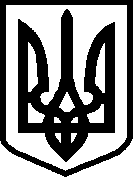 МИКОЛАЇВСЬКА  РАЙОННА  ДЕРЖАВНА  АДМІНІСТРАЦІЯОДЕСЬКОЇ ОБЛАСТІУПРАВЛІННЯ ОСВІТИ, КУЛЬТУРИ, МОЛОДІ ТА СПОРТУН А К А З11.09.2018 р.                                 смт  Миколаївка                                 № 97 Про організацію методичної роботи з педагогічними кадрамиМиколаївського району у 2018/2019навчальному році	На виконання  законів України «Про освіту», «Про загальну середню освіту», «Про дошкільну освіту», пріоритетних напрямків діяльності МОНУ у 2018/2019 навчальному році, Концепції «Нової української школи», Концепції національно-патріотичного виховання дітей та молоді, Національної стратегії розвитку освіти в Україні на період до 2021 року, Державного стандарту початкової загальної освіти, Державного стандарту базової загальної середньої освіти, Базового компоненту дошкільної освіти, Базової програми розвитку дитини дошкільного віку «Впевнений старт», освітньої програми для дітей від 2 до 7-ми років «Дитина» та інших нормативних документів, з метою виконання завдань розвитку національної освіти, якісної реалізації Концепції Нової української школи районний методичний кабінет , педагогічні колективи закладів загальної середньої освіти району у 2018/2019 н.р. працюватимуть над реалізацією над впровадженням  оновлених програм початкової школи, реалізацією   методичної проблеми: «Розвиток професійної компетентності педагогів у системі освіти району». З метою належної підтримки педагогів, керівників у формуванні їх готовності до реалізації освітньої реформи, набуття відповідних компетентностей, стимулювання педагогів до самоосвітньої діяльності у міжатестаційний період з опорою на їхню активність, досвід і знання, на основі результативності освітнього процесу, професійних потреб педагогічних працівників, рівня їх компетентності, враховуючи діагностичний аналіз, на підставі наказу відділу освіти Миколаївської райдержадміністрації від 04.06.2018р. №87 « Про підсумки   методичної роботи з педагогічними кадрами   у 2017/2018 навчальному році»,       НАКАЗУЮ:Районному методичному кабінету   (Жерновській І.В.):Об’єднати зусилля РМК, педагогічних колективів закладів освіти на вирішення   методичної проблеми: «Розвиток професійної компетентності педагогів у системі освіти району».Організувати методичну роботу з педагогічними працівниками на засадах диференційованого, особистісно-орієнтованого підходів із урахуванням принципів наступності, діагностики,  практичної і адресної спрямованості, розвитку педагогічної майстерності та творчого потенціалу.Організаційно-методичну роботу з педагогічними кадрами району в 2018/2019 навчальному році  здійснювати за такими напрямками:забезпечення якісного впровадження концептуальних засад реформування освіти, моделі Нової української школи;підвищення якості освіти шляхом оновлення змісту, форм і методів навчання та виховання, впровадження компетентнісного підходу;науково-методичне забезпечення організації освітнього процесу в умовах реалізації Державного стандарту початкової загальної освіти та Державного стандарту базової і повної загальної освіти, оновлених програм;підвищення рівня професійної компетентності педагогів;розвиток творчої активності педагогів, підвищення професіоналізму, компетентності та відповідальності працівників освіти за результати своєї праці;побудова нової гнучкої моделі методичного сервісу, яка б оперативно і своєчасно реагувала на потреби педагогічного працівника.Діяльність РМК спрямувати на виконання таких завдань:надання методичної, інформаційної, консультативної допомоги педагогічним працівникам;організаційно-методичний супровід освітнього процесу ЗДО і забезпечення наступності між дошкільною та початковою ланками освіти;методичний супровід освітнього процесу в умовах впровадження нових Державних стандартів;забезпечення якісного методичного супроводу роботи з інтелектуально обдарованою молоддю;спрямування роботи вчителів 10-11-их класів на якісну підготовку учнів до проходження ЗНО;забезпечення соціально-психологічного захисту, психологічної допомоги дітей;вивчення, узагальнення, систематизація, апробація, поширення та впровадження ефективного педагогічного досвіду працівників району;забезпечення безперервності навчання керівних та педагогічних кадрів шляхом курсів підвищення кваліфікації;запровадження у міжкурсовий період активних форм підвищення їх професійної майстерності;координацію діяльності РМК та ЗЗСО на підготовку педагогів до опанування й реалізацію в освітньої діяльності компетентнісного підходу, педагогіки партнерства, принципу дитиноцентризму;надавання оперативної практичної допомоги в опрацюванні нових вимог, програм, підручників;ознайомлювати педагогічних працівників району з сучасним науково-методичними підходами, методичними рекомендаціями з питань організації освітнього процесу, які спрямовані на модернізацію і підвищення якості навчання та виховання учнів.З метою координації системи методичної роботи створити районну методичну раду, затвердити її склад (додаток 1) та забезпечити підготовкою і систематичне проведення засідань ради методичного кабінету відповідно до плану роботи на 2018/2019 навчальний рік.  Затвердити структуру методичної роботи з керівниками та педагогічними кадрами району, залучивши до організації методичної роботи педпрацівників, що мають високий рівень кваліфікації, професійної майстерності, ініціативи і творчості.  Організувати роботу:Інструктивно -методичних нарад з усіх навчальних предметів та категорій педпрацівників;Засідань районних методичних об’єднань з усіх навчальних предметів (традиційні і нетрадиційні форми проведення). Затвердити керівників методичних об’єднань   (Додаток 2);Районних творчих груп з періодичністю засідання три рази на рік  і затвердити їх керівників:вчителів математики (Власова В.Г., вчитель математики опорного закладу «Миколаївська ЗОШ І-ІІІ ст.» ) на тему «Підвищення ефективності навчально-виховного процесу шляхом впровадження освітніх інноваційних технологій»;вчителів української мови та літератури (Жерновська І.В., завідуюча райметодкабінетом)  на тему «Використання  інформаційно-комунікаційних технологій на уроках української мови та літератури»;Шкіл  передового педагогічного досвіду з періодичністю три рази на рік,   затвердити їх керівників:вчителів географії (Кузьміна С.Б., вчитель географії Стрюківської ЗОШ І-ІІІ ст.) з проблеми « Краєзнавчий підхід у викладанні географії»; вчителів української мови та літератури (Боднар В.О., вчитель української мови та літератури Стрюківської ЗОШ І-ІІІ ст.) з проблеми «Міжпредметні зв’язки на уроках словесності»;вчителів музичного мистецтва (Тимчук Л.А., вчитель музичного мистецтва А-Іванівського НВК) з проблеми « Розвиток творчих здібностей учнів на уроках музичного мистецтва»;Інструктивно -методичних нарад:       заступників директорів шкіл з навчально-виховної роботи з періодичністю засідання чотири рази на рік  (Жерновська І.В., завідувачка РМК   );вихователів з підвозу з періодичністю засідання два рази на рік (Іващенко Л.В., методист РМК);вихователів груп подовженого дня з періодичністю засідання два рази на рік (Михайліна І.В., методист РМК);музичних керівників ЗДО з періодичністю засідання два рази на рік (Іващенко Л.В., методист РМК); З метою посилення роботи щодо підготовки педагогічних працівників та випускників до здачі ЗНО – 2019 з навчальних предметів організувати роботу консультаційних пунктів на базі закладів загальної середньої освіти:Левадівський НВК  з математики (Литвинова В.О., вчитель математики Левадівського НВК);Скосарівський НВК  з української мови та літератури (Миронова О.М., вчитель української мови та літератури Скосарівського НВК, Жерновська І.В., завідуюча РМК);Антонюківського НВК з історії України (Саломатін В.О., вчитель історії Антонюківського НВК);Миколаївський НВК з англійської мови (Колонтай Є.В. вчитель англійської мови ОЗ «Миколаївська ЗОШ І-ІІІ ст.»);                               протягом навчального року  Для надання дієвої методичної допомоги вчителям початкової ланки з питань ефективного впровадження Державного стандарту, реалізації Концепції Нової української школи організувати роботу консультаційного пункту на базі районного методичного кабінету ;                                                протягом року, Михайліна І.В., методист РМК  Організувати індивідуальні консультації для керівних, педагогічних працівників, батьків на базі  районного методичного кабінету з питань впровадження концептуальних засад Нової української школи;                                                               щочетверга з  10.00 – 13.00 год. ,                                                                                      методистиПосилити увагу підготовці педагогів, класних керівників щодо організації ефективної превентивної виховної діяльності (формування основ правової поведінки, здорового способу життя) серед учнів, педагогів через семінари-практикуми, тренінги, індивідуальні консультації.постійноПровести  навчально-практичний семінар з питання організації та змісту діяльності  методичних рад закладів загальної середньої освіти до 15.10.2018 р.Забезпечити методичний супровід інклюзивного навчання.ПостійноРозробити план заходів щодо реалізації Концепції Нової української школи в закладах освіти району до 30.09.2018 р.Забезпечити психолого-соціальний супровід освітнього процесу через систему організаційно-координаційних заходів психологічної служби.постійноПередбачити систему заходів щодо реалізації принципів наступності дошкільної та початкової освіти.постійноПродовжувати роботу щодо виявлення, узагальнення та поширення передового педагогічного досвіду. Підвищувати популяризацію ефективного педагогічного досвіду педагогів через друк статей у фахових педагогічних журналах, обласних і всеукраїнських видавництв.постійноЗ метою надання методичної допомоги керівникам, педпрацівникам продовжити практику проведення днів методиста в закладах освіти району.постійноЗдійснити моніторинги : -      діяльності практичних психологів та соціальних педагогів в закладах освіти району  Іващенко Л.В., методист РМК,  -       психологічного та соціологічного супроводу освітнього процесу Іващенко Л.В., методист РМК,       здійснення громадянського виховання та вплив його на формування особистості учнів Михайліна І.В., методист РМК, -      участі та результативності учнів у районному етапі Всеукраїнських олімпіад з навчальних дисциплін    Жерновська І.В., завідуюча РМК, -      успішності учнів 11 класу за результатами річного оцінювання з предметів та ЗНОЖерновська І.В., завідуюча РМК, -          якості знань, умінь та навичок учнів 10-х класів з алгебри та геометріїЖерновська І.В,. завідуюча РМК,                                              методисти      участі та результативності учнів у районних етапах  Міжнародних та Всеукраїнських конкурсах     Жерновська І.В,. завідуюча РМК,                                                методисти       рівня адаптації першокласників в умова Нової української школи                                                       Іващенко Л.В., Михайліна І.В.,методисти РМК Надавати методичну допомогу та консультації з питань атестації педагогічних кадрів.постійноЗабезпечити участь педагогічних працівників в районних, обласних та всеукраїнських заходах з метою удосконалення професійної майстерності.постійноКерівникам ЗЗСО, директорам ЗДО:11.1.Глибоко проаналізувати на засіданнях педагогічних рад стан методичної          роботи в закладі за 2017/2018н.р.вересень 2018р.11.2.  Розробити структуру методичної роботи оптимальну для закладу освіти.          Спланувати роботу згідно структури.до 15.09.2018р.11.3.  Забезпечити системний підхід до організації методичної роботи з          педагогічними кадрами на засадах диференціації та її результативності.        Координувати діяльність всіх форм роботи, методичних заходів для    надання дієвої практичної допомоги кожному педагогу.постійноСтворити в закладі оптимальні умови та розробити план  забезпечення неперервної самоосвітньої діяльності.                                                                                                                                                                                  до 15.09.2018р.Забезпечити активну участь педагогів   закладів дошкільної, загальної середньої та позашкільної освіти  в районних та обласних навчально- методичних заходах,  фахових конкурсах, фестивалях тощо.                                                                                      протягом рокуПроаналізувати показники якості освіти,   результативність учнівських олімпіад з метою виявлення факторів, які вплинули на їх зниження та вжити заходів щодо підвищення якості освіти. Розробити заходи щодо покращення рівня ЗНО , матеріали  подати до РМК                    до 25.09.2018р. Продовжити роботу щодо поновлення науково-методичного забезпечення закладу освіти  необхідними методичними посібниками, довідковими фаховими журналами, технічними засобам навчання.постійно Контролювати та  сприяти активізації педагогічних працівників щодо проходження ними курсової перепідготовки, в тому числі за очно – заочною та очно-дистанційною формами роботи;        протягом навчального  рокуЗабезпечити вчасність та прозорість атестаційного процесу у закладах освітипротягом навчального  року Періодично розглядати стан внутрішньо шкільної методичної роботи на засіданнях педагогічних рад.Оновлювати он-лайн бази даних актуальною інформацією.постійноКонтроль за виконанням даного наказу покласти на завідуючу РМК        Жерновську І.В.   В.о. начальника управління освіти,  культури, молоді та спорту  районної державної адміністрації                                  С.М. Перевізник                               Додаток 1Затвердженонаказом управління освіти,культури, молоді та спорту                                                                                                                від 10.09.2018р. № Склад методичної радиЖерновська І.В., завідуюча РМКМихайліна І.В., методист РМКІващенко Л.В., методист РМКЧорна М.П., методист РМКМакрій Л.В., директор Олексіївського НВКФедорова Н.М., заступник  директора з навчально-виховної роботи   Стрюківської ЗОШ І-ІІІ ст.Байвер Ж.В., керівник РМО вчителів образотворчого мистецтва Додаток 2Затвердженонаказом управління освіти,культури, молоді та спорту                                                                                                                від 10.09.2018р. № 97Склад керівників районних методичних об’єднаньУправління освіти,                                                 Миколаївський РС ГУ ДСНСкультури,  молоді та спорту                                  України в Одеській областіМиколаївської районної державної адміністрації                                                                              НАКАЗ«   12  »  вересня  2018 р.                                                                   №  98/67Про затвердження Комплексного планудій щодо протипожежного захисту закладів освіти у 2018/2019 навчальному роціНа виконання протоколу № 9 чергового засідання комісії з питань техногенно-екологічної безпеки та надзвичайних ситуацій облдержадміністрації від 29.08.2018 року, протоколу №9 позачергового засідання комісії з питань техногенно-екологічної безпеки та надзвичайних ситуацій райдержадміністрації від 05.09.2018 року, з метою дотримання вимог законодавства у сфері пожежної та техногенної безпекиНАКАЗУЄМО:Затвердити комплексний план дій щодо протипожежного захистузакладів освіти району у 2018-2019 навчальному році (додається).Спеціалісту відділу освіти, молоді та спорту управління освіти, культури, молоді та спорту Миколаївської районної державної адміністрації Одеської області Какорі Н.В.:2.1. Тримати на постійному контролі виконання заходів, передбачених Комплексним планом.2.2. Посилити роботу навчальних закладів з питань пожежної безпеки та не допускати випадків виникнення пожеж на об’єктах освіти.         3.  Головному бухгалтеру централізованої бухгалтерії відділу освіти, молоді та спорту управління освіти, культури, молоді та спорту Миколаївської районної державної адміністрації Одеської області Шип В.П.:         3.1.  Передбачити кошти в кошторисі відділу освіти, молоді та спорту управління освіти, культури, молоді та спорту Миколаївської районної державної адміністрації Одеської області на 2019 рік для забезпечення протипожежного режиму.3.2. Розрахувати, в розрізі кожного закладу освіти вартість обробки дерев’яних конструкцій вогнезахисним розчином. 4. Керівникам закладів освіти району:4.1. Забезпечити виконання заходів, передбачених Комплексним планом.4.2. Посилити роботу закладів освіти з питань пожежної безпеки та недопускати випадків виникнення пожеж на об’єктах освіти.Тримати на постійному контролі питання забезпечення пожежної безпеки закладу освіти з прийняттям практичних рішень щодо поліпшення їх протипожежного захисту.В.о. начальника управління                                 Т.в.о.начальника освіти, культури, молоді та                                  Миколаївського РС ГУ ДСНС спорту Миколаївської районної                           України в Одеській областідержавної адміністрації                                        капітан служби цивільного Одеської області                                                    захисту _________________ С.М.Перевізник                   ___________М.С.Боровський     Додатокдо спільного наказу управління освіти, культури,молоді та спорту райдержадміністрації таМиколаївського РС ГУ ДСНС України в Одеській областіМиколаївського РС ГУ ДСНС України В Одеській областівід «____» ___________________2018 р.№ _____________ КОМПЛЕКСНИЙ ПЛАНдій щодо протипожежного захисту закладів освіти у 2018\2019 навчальному роціУ  К  Р  А  Ї  Н  АМИКОЛАЇВСЬКА  РАЙОННА  ДЕРЖАВНА  АДМІНІСТРАЦІЯОДЕСЬКОЇ ОБЛАСТІУПРАВЛІННЯ ОСВІТИ, КУЛЬТУРИ, МОЛОДІ ТА СПОРТУ                                                         Н А К А З 12  вересня  2018 р.                     смт. Миколаївка                         № 99Про внесення змін до наказу від 14.08.2018 року №78 «Про визначеннякандидата у склад конкурсної комісіїна призначення керівників закладів освіти»У зв’язку з кадровими змінами в управлінні освіти, культури, молоді та спорту Миколаївської районної державної адміністраціїНАКАЗУЮ:1.Внести зміни до наказу від 14.08ю2018 року №78 «Про визначення кандидата у склад конкурсної комісії на призначення керівників закладів освіти» наступним чином:Вивести Какору Наталю Владиславівну, спеціаліста відділу освіти, молоді та спорту  зі складу конкурсної комісії, включивши замість неї Перевізник Світлану Миколаївну, в.о.начальника управління освіти, культури, молоді та спорту Миколаївської районної державної адміністрації.2.Внести відповідні зміни у додатки, якими затверджені склади  конкурсних комісій наступних наказів по відділу освіти:- від 15.08.2018 року №84 «Про проведення конкурсу на посаду директора Ісаївського НВК «ЗОШ І-ІІ ст.-ДНЗ»;- від 15.08.2018 року №85 «Про проведення конкурсу на посаду директора Новопетрівського НВК «ЗОШ І-ІІ ст.-ДНЗ»;- від 04.09.2018 року №90 «Про проведення конкурсу на посаду директора Шабельницького НВК «ЗОШ І-ІІІ ст.- ДНЗ»;-  від 04.09.2018 року №91 «Про проведення конкурсу на посаду директора Василівського НВК «ЗОШ І-ІІ ст.-ДНЗ».3.Контроль за виконанням залишаю за собою.В.о начальника управління освіти,                          С.М.Перевізниккультури,молоді та спорту районної державної адміністрації                                З наказом ознайомлена:  Какора Н.В.__________________     У  К  Р  А  Ї  Н  АМИКОЛАЇВСЬКА  РАЙОННА  ДЕРЖАВНА  АДМІНІСТРАЦІЯОДЕСЬКОЇ ОБЛАСТІУПРАВЛІННЯ ОСВІТИ, КУЛЬТУРИ, МОЛОДІ ТА СПОРТУ                                                         Н А К А З 12  вересня  2018 р.                     смт. Миколаївка                         № 100Про склад атестаційної комісіїуправління освіти, культури,молоді та спортуМиколаївськоїрайонної державної адміністрації на 2018-2019 навчальний рік Відповідно до статті 54 Закону України «Про освіту», Типового положення про атестацію педагогічних працівників, затвердженого наказом Міністерства освіти і науки України від 6 жовтня 2010 року N 930 зареєстрованого в Міністерстві юстиції України 14 грудня 2010 року за N 1255/18550 (із змінами), наказу Міністерства освіти і науки України 08.08.2013N 1135 зареєстрованого в Міністерстві юстиції України 16 серпня 2013 р. за N 1417/23949 «Про затвердження Змін до Типового положення про атестацію педагогічних працівників», Постанова КМУ від 23 грудня 2015 року №1109 “Про затвердження переліку кваліфікаційних категорій і педагогічних звань педагогічних працівників та порядку їх присвоєння”, з метою активізації творчої професійної діяльності, стимулювання безперервної фахової та загальної освіти, якісної роботи педагогічних працівників, посилення їх відповідальності за результати навчання і виховання дітей та молоді, покращення педагогічної та управлінської діяльності навчальних закладів, забезпечення соціального захисту компетентної педагогічної праціН А К А З У Ю:1.Затвердити склад атестаційної комісії ІІ рівня при управлінні освіти, культури, молоді та спорту Миколаївської районної державної адміністрації:ПеревізникС.М. - голова комісії, в.о.начальника управління освіти, культури,молоді та спорту районної державної адміністрації;Шаманська Т.В. – заступник голови комісії, головний спеціаліст управління освіти, культури, молоді та спорту районної державної адміністрації;Чорна М.П. – секретар, методист РМК;Члени комісії:Жерновська І.В.,зав РМК;Михайліна І.В.,методист РМК;Іващенко Л.В.,методист РМК;Башкирцева Л.О., директор Ульяновського НВК «ЗОШ І-ІІІ ст.-ДНЗ»Какора Н.В.,спеціаліст управління освіти, культури, молоді та спорту;Щербина Л.Д., голова райкому  профспілки.2. Затвердити графік засідання атестаційної комісії ІІ рівня при  управлінні освіти, культури, молоді та спорту Миколаївської районної державної адміністрації у квітні 2019 року.3.  Атестаційній комісії ІІ рівня при управлінні освіти, культури, молоді та спорту Миколаївської районної державної адміністрації, керівникам дошкільних, загальноосвітніх, позашкільних навчальних закладів  забезпечити протягом 2018/2019 навчального року організоване проведення атестації педагогічних працівників підпорядкованих навчальних закладів.4. Керівникам навчальних закладів району: 4.1  Надати до управління освіти, культури, молоді та спорту Миколаївської районної державної адміністрації списки педагогічних працівників, які  пройдуть атестацію у 2019 році (чергову або позачергову) .                                                                                                           До 12.10.2018  4.2.Подати характеристики на педагогічних працівників, які атестуються через атестаційну комісію ІІ рівня.                                                                                                          До 01.03.20184.3 Подати  атестаційні листи на педагогічних працівників, на  яких порушено клопотання про присвоєння чи відповідність раніше присвоєній  вищій кваліфікаційній категорії або педагогічного звання.                                                                                                        До 25.03.2018 5.Відповідно п. 2.10. Типового положення про атестацію педагогічних працівників України провести атестацію педагогічних працівників:атестаційною комісією І рівня Стрюківської ЗОШ І-ІІІст. педагогів Шабельницького НВК «ЗОШ І-ІІст-ДНЗ» Петрівського НВК «ЗОШ І-ІІст-ДНЗ», Стрюківського ДНЗ;атестаційною комісією І рівня Антонюківського НВК «ЗОШ І-ІІІст-ДНЗ» педагогівАмбарівського,ПереселенськогоНовопетрівськогоНВК «ЗОШ І-ІІст-ДНЗ»;атестаційною комісією І рівня ОЗ«Миколаївська ЗОШ І-ІІІступенів» педагогів Василівського НВК «ЗОШ І-ІІст-ДНЗ»;атестаційною комісією І рівня А-Іванівського НВК «ЗОШ І-ІІІст-ДНЗ» педагогів Настасіївського НВК «ЗОШ І-ІІ ст- ДНЗ».6. Контроль за виконанням  наказу залишаю за собою.В.о.начальника управлінняосвіти, культури, молоді та спортурайонної державної адміністрації                                      С.М.ПеревізникУ  К  Р  А  Ї  Н  АМИКОЛАЇВСЬКА  РАЙОННА  ДЕРЖАВНА  АДМІНІСТРАЦІЯОДЕСЬКОЇ ОБЛАСТІУПРАВЛІННЯ ОСВІТИ, КУЛЬТУРИ, МОЛОДІ ТА СПОРТУ                                                         Н А К А З 19  вересня  2018 р.                     смт. Миколаївка                         № 101Про проведення  у 2018-2019навчальному році  районної  спартакіади учнів загальноосвітніхзакладів освіти.      Згідно наказу департаменту освіти і науки Одеської  обласної державної адміністрації  від 10.09.2018р.№ 257-ОД «Про затвердження заходів про проведення обласної спартакіади учнів загальноосвітніх закладів освіти у 2018-2019 навчальному році »  з метою подальшого розвитку фізичної культури та спорту в загальноосвітніх закладах освіти  районуН А К А З У Ю: 1.Провести у 2018-2019 навчальному році району спартакіаду учнів загальноосвітніх  закладів освіти.2.Затвердити термін і місце проведення змагань (додаток )3.Миколаївській ДЮСШ (Кузьмін В.В.) спільно з директорами ЗЗСОзабезпечити організацію та проведення змагань.4.Відповідальність за життя та здоров’я  учасників районної  спартакіади покласти на керівників команд.5.Контроль за виконанням наказу покласти на  головного спеціаліставідділу  освіти, молоді та спорту управління освіти, культури, молоді та спорту Миколаївської районної державної адміністрації  Шаманську Т.В. В.о.начальника  управління  освіти,культури, молоді та спортурайонної державної адміністрації                                           С.М. Перевізник.Додаток                            до наказу управління освіти, культури ,                                                                  молоді та спорту райдержадміністрації                                      від .09.2018р.         № 101Термін і місце проведення змагань спартакіади ЗЗСОв вересні - грудні 2018 р.Примітка.1. Підтвердити участь за добу до змагань.                 2.Команди без заявочного листа до змагань не допускаються.У  К  Р  А  Ї  Н  АМИКОЛАЇВСЬКА  РАЙОННА  ДЕРЖАВНА  АДМІНІСТРАЦІЯОДЕСЬКОЇ ОБЛАСТІУПРАВЛІННЯ ОСВІТИ, КУЛЬТУРИ, МОЛОДІ ТА СПОРТУ                                                         Н А К А З 01 жовтня  2018 р.                     смт. Миколаївка                         № 111Про проведення  районного етапу Всеукраїнської експедиції   учнівської молоді «Моя Батьківщина – Україна»Відповідно до наказу Департаменту освіти і наукової діяльності від 26.12.2017 року  № 392 -ОД   «Про проведення   Всеукраїнської краєзнавчої експедиції   учнівської молоді «Моя Батьківщина – Україна» та з метою удосконалення патріотичного та громадянського виховання підростаючого покоління на традиціях і звичаях українського народу , формування гармонійно розвиненої особистості шляхом залучення молоді до активної діяльності з вивчення історії та культурної спадщиниНаказую:1.Будинку дитячої та юнацької творчості (Купченко О.В.) постійно здійснювати організаційне та методичне   керівництво проведення районного етапу  Всеукраїнської експедиції   учнівської молоді   «Моя Батьківщина – Україна»,направити до 10 листопада роботи на обласний етап експедиції. 3.Директорам навчальних закладів району:3.1. Щорічно до 22 жовтня направляти роботи для участі в районному етапі Експедиції .3.2. Залучити до участі в Експедиції вчителів: історії ,географії , біології, української мови та літератури,керівників гуртків історичного та краєзнавчого напрямку.4.Контроль за виконанням наказу покласти на  Купченко О.В. В.о начальника управління освіти,                                  культури, молоді та спорту районноїдержавної адміністрації                                               С.М.ПеревізникДодаток до наказу управління освіти                                                                            культури, молоді та спорту                                                                від 01.10.2018 №111ПОЛОЖЕННЯ 
про Всеукраїнську краєзнавчу експедицію учнівської молоді «Моя Батьківщина - Україна»І. Загальні положення1.1. Це Положення визначає порядок проведення Всеукраїнської краєзнавчої експедиції учнівської молоді «Моя Батьківщина - Україна» (далі - експедиція «Моя Батьківщина - Україна»).1.2. Експедиція «Моя Батьківщина - Україна» проводиться з метою вдосконалення змісту, форм та засобів виховної роботи на кращих традиціях українського народу, формування гармонійно розвиненої особистості шляхом залучення дітей та молоді до активної діяльності з вивчення історичної та культурної спадщини, природного різноманіття рідного краю, ознайомлення з об’єктами заповідного фонду України.1.3. Основними завданнями експедиції «Моя Батьківщина - Україна» є:виховання в учнівської молоді патріотизму, любові до України, поваги до народних звичаїв, традицій, духовних і культурних цінностей українського народу;формування в учнівської молоді активної громадянської позиції щодо збереження об’єктів матеріальної культури та природи;залучення учнівської молоді до активної діяльності з вивчення історії рідного краю та природного довкілля, географічних, етнографічних, історичних об’єктів, а також до науково - дослідницької роботи;створення умов для оволодіння учнями практичними навичками пошукової роботи, розширення напрямів краєзнавчих досліджень;задоволення потреб учнівської молоді у професійному самовизначенні відповідно до їх інтересів та здібностей;просвітницька діяльність.1.4. За результатами проведення експедиції «Моя Батьківщина - Україна» щороку проводиться конкурс краєзнавчо-дослідницьких робіт: I тур - у районах, містах (крім професійно-технічних закладів) - жовтень - листопад поточного року;II (регіональний) тур - в Автономній Республіці Крим, областях, містах Києві та Севастополі - листопад - грудень поточного року;III (Всеукраїнський) тур - лютий місяць наступного року.ІІ. Керівництво експедицією «Моя Батьківщина -Україна»2.1. Загальне керівництво проведенням експедиції «Моя Батьківщина -Україна» здійснює Міністерство освіти і науки, молоді та спорту України. 2.2. Організаційно-методичне забезпечення проведення експедиції «Моя Батьківщина - Україна» та проведення III туру конкурсу краєзнавчо-дослідницьких робіт у рамках експедиції «Моя Батьківщина - Україна» покладається на Український державний центр туризму і краєзнавства учнівської молоді (далі - Центр). 2.3. В Автономній Республіці Крим, областях, містах Києві та Севастополі керівництво проведенням експедиції «Моя Батьківщина - Україна» здійснюють Міністерство освіти і науки, молоді та спорту Автономної Республіки Крим, управління освіти і науки обласних, Київської та Севастопольської міських державних адміністрацій. Організаційно-методичне забезпечення проведення експедиції «Моя Батьківщина - Україна» в Автономній Республіці Крим, областях, містах Києві та Севастополі здійснюють Кримський республіканський, обласні, Київський та Севастопольський міські центри туризму і краєзнавства учнівської молоді, станції юних туристів. 2.4. До проведення експедиції «Моя Батьківщина - Україна» залучаються Національна спілка краєзнавців України, Українське географічне товариство, Рада Організації ветеранів України, Федерація спортивного туризму України, Спілка геологів України, інші заінтересовані установи та організації (за згодою).ІІІ. Учасники експедиції «Моя Батьківщина - Україна»До участі в експедиції «Моя Батьківщина - Україна» запрошуються вихованці, слухачі, учні позашкільних, загальноосвітніх, професійно-технічних навчальних закладів, а також дитячі громадські об’єднання та організації, клуби за місцем проживання та окремі їх вихованці відповідного віку (далі - учасники експедиції «Моя Батьківщина - Україна»).Експедиція «Моя Батьківщина - Україна» є відкритою для участі в ній дітей та молоді з інших країн.ІV. Умови участі в експедиції «Моя Батьківщина -Україна»4.1. Учасники експедиції «Моя Батьківщина - Україна» проводять краєзнавчу, пошукову, науково-дослідницьку роботу, збирають емпіричні дані, фактичний матеріал, статистичну інформацію під час походів, експедицій, роботи в бібліотеках та архівах, а також під час тематичних змін у дитячих закладах оздоровлення та відпочинку.Експедиція «Моя Батьківщина - Україна» проводиться за напрямами, зміст яких визначено пунктом 4.3 цього розділу.4.2. Напрямами експедиції «Моя Батьківщина - Україна» є:«Духовна спадщина мого народу»;«Козацькому роду нема переводу»; «Із батьківської криниці»;«З попелу забуття»;«Геологічними стежками України»;«Географія рідного краю».4.3. Зміст напрямів експедиції «Моя Батьківщина - Україна»: 4.3.1. «Духовна спадщина мого роду».За цим напрямом учасники експедиції «Моя Батьківщина - Україна»: досліджують особливості розвитку літератури, образотворчого мистецтва, музики, архітектури, кіномистецтва, культурні традиції, пов’язані з піснями, танцями, усною народною поетичною творчістю, театралізованими дійствами тощо;вивчають історію розвитку культури й мистецтва регіону;здійснюють дослідження духовних джерел українського народу (історія релігії, різноманіття вірувань в Україні, роль релігійних конфесій у державотворчих процесах нашого народу); вивчають взаємовідносини людини та суспільства, людини та церкви, роль і місце відбудованих, відроджених соборів і монастирів, новозбудованих церков, каплиць у відродженні вікових моральних цінностей українців;вивчають історико-культурні джерела шляхом дослідження археологічних памяток;проводять зустрічі з діячами культури та мистецтва, конференції, фестивалі, виставки, конкурси, свята, на яких учасники експедиції представляють громаді напрацьоване.Пошуково-дослідницька робота спрямовується на збір матеріалів про видатних діячів культури та мистецтва регіону (їх творчий шлях, головні здобутки, вплив на розвиток культури регіону та України), а також дослідження долі земляків, які трудовими та ратними подвигами, науковими здобутками прославили рідний край і Україну. 4.3.2. «Козацькому роду нема переводу». За цим напрямом учасники експедиції «Моя Батьківщина - Україна»: здійснюють дослідження періоду козацької доби (перші козацькі поселення та укріплення, пам’ятні дати в історії козаччини, боротьба з іноземними поневолювачами, утворення козацької республіки, видатні особи цього періоду); вивчають: побут і традиції козацтва (козаки в повсякденному житті та в походах, їх зброя і військові спорядження, укріплення); відображення козацької доби в народній творчості (пісні, думи, легенди, приказки та прислів’я); історію бойового гопака;проводять зустрічі з представниками козацьких організацій;беруть участь у спільних просвітницьких заходах, походах козацькими шляхами.4.3.3. «Із батьківської криниці».За цим напрямом учасники експедиції «Моя Батьківщина - Україна»: вивчають родинні традиції і свята, обряди, побутову культуру, народні ремесла, народну творчість, народну медицину, педагогіку, народні ігри та забави; проводять дослідження щодо виникнення давніх музичних інструментів, історії зеленого будівництва, садово-паркового мистецтва та природокористування. Робота може бути спрямована на вивчення діалектів рідного краю, створення етнографічних словників, запис легенд, дум тощо, вивчення місцевої літературної спадщини та сучасності, пропагування народної творчості (зокрема фольклорних свят і свят народних обрядів свого краю), створення дитячих, юнацьких і сімейних фольклорних колективів.4.3.4. «З попелу забуття».За цим напрямом учасники експедиції «Моя Батьківщина - Україна»: здійснюють дослідження сторінок історії України періоду Великої Вітчизняної війни 1941 - 1945 років, інших знакових подій, пов’язаних з прагненням народу України до волі та незалежності, подій і розповідей очевидців про українців - учасників військових конфліктів ХХ - початку ХХІ століття (зокрема війни в Афганістані);проводять зустрічі із свідками цих подій, записують їх спогади; відтворюють маловідомі та невідомі факти історії, місця боїв, імена їх учасників, місцезнаходження поховань людей, які загинули за рідну землю; вивчають документальні свідчення, впорядковують садиби ветеранів війни та праці, учасників визвольного руху, репресованих, вдів, доглядають могили патріотів України. Учасники експедиції «Моя Батьківщина - Україна» можуть досліджувати історико-публіцистичну та художньо-літературну спадщину зазначеної тематики, брати участь у створенні книг пам’яті свого села, міста, району.4.3.5. «Геологічними стежками України».За цим напрямом учасники експедиції «Моя Батьківщина - Україна»: здійснюють дослідження певної місцевості за темами: природні геологічні пам’ятки регіону; родовища корисних копалин, кар’єрів будівельних матеріалів; нафтові та газові родовища; гірські породи, що використовуються в будівництві та оздобленні пам’ятників; небезпечні геологічні процеси в умовах техногенезу; водні ресурси та їх використання в області, районі, населеному пункті; сучасні геоморфологічні процеси на території області, району, населеного пункту. Допускається й інша тематика для дослідження, обрана самостійно;збирають колекції мінералів, гірських порід, палеонтологічних решток.У пошуковій і науково-дослідницькій роботі відображається зв'язок геології з природничими та історичними науками (зокрема геології з географією - ландшафтознавством, кліматологією, гідрологією, гляціологією, океанографією у пізнанні різних геологічних процесів, які відбуваються на поверхні Землі), використання новітніх досягнень і методів фундаментальних наук (математика, фізика, хімія, біологія).4.3.6. «Географія рідного краю».За цим напрямом учасники експедиції «Моя Батьківщина - Україна»: вивчають природу рідного краю;виявляють, обліковують пам’ятки природи; досліджують природні ресурси, унікальні ландшафти певного регіону України;досліджують природне середовище з урахуванням антропогенних змін, окреслюючи проблеми раціонального природокористування і охорони природи;описують територіальні особливості розміщення промислового виробництва, сільського господарства, населення, транспорту тощо.V. Вимоги до оформлення краєзнавчо-дослідницьких робіт5.1. Мова виконання краєзнавчо-дослідницьких і науково- дослідницьких робіт визначається Конституцією України, Законом України «Про засади державної мовної політики».5.2. Краєзнавчо-дослідницькі роботи подаються в друкованому вигляді та на електронних носіях інформації (документ Miсrosoft Word, шрифт Times New Roman - 14 pt, інтервал - 1,5 у форматі RTF) обсягом до 20 друкованих сторінок. У додатку до роботи (обсягом до 10 сторінок) можуть бути подані фотографії, малюнки, фотокопії, схеми, картографічний матеріал, вироби тощо розміром не менше ніж 10 х 15 см, а також відеоматеріали. На титульній сторінці зазначаються назва адміністративно-територіальної одиниці, повне найменування навчального закладу та його підпорядкованість, тема краєзнавчо-дослідницької роботи та рік виконання. На другій сторінці зазначаються прізвище, ім’я, по батькові автора краєзнавчо-дослідницької роботи або назва колективу (пошукової групи, гуртка, творчого об’єднання); прізвища, імена, по батькові керівника або керівників пошукової групи, наукових консультантів (у разі їх наявності), місця їх роботи та номери телефонів; списки учасників із зазначенням місця їх навчання. 5.3. На конкурс краєзнавчо-дослідницьких робіт можуть бути подані роботи, виконані колективно (пошукова група, гурток, творче об’єднання) або індивідуально.VІ. Підбиття підсумків та нагородження переможців6.1. З метою забезпечення об’єктивної оцінки результатів конкурсу краєзнавчо-дослідницьких робіт у I, II та III турах створюються суддівські колегії. Склад суддівських колегій I туру затверджують відділи (управління) освіти районних та міських органів виконавчої влади; II туру - Міністерство освіти і науки, молоді та спорту Автономної Республіки Крим, управління освіти і науки обласних, Київської та Севастопольської міських державних адміністрацій; III туру - Міністерство освіти і науки, молоді та спорту України.6.2. До складу суддівської колегії входять досвідчені педагоги, науково-педагогічні працівники, а також вчені наукових установ та представники громадських організацій (за згодою). 6.3. Очолює суддівську колегію головний суддя.Головний суддя:керує роботою суддів;проводить засідання суддівської колегії; бере участь у визначенні переможців;затверджує список переможців.6.4. Краєзнавчо-дослідницькі роботи, що надійшли на I, II та III тури конкурсу, оцінюються методом експертної оцінки. 6.5. За результатами розгляду краєзнавчо-дослідницьких робіт членами суддівських колегій I та II турів конкурсу визначаються переможці та призери конкурсу.6.6. Для участі у III (Всеукраїнському) турі конкурсу краєзнавчо-дослідницькі роботи переможців II (регіонального) туру конкурсу (по одній роботі з кожного напряму) подаються щороку до 25 грудня в Український державний центр туризму і краєзнавства учнівської молоді за адресою: 01135, м. Київ, а/с 190.6.7. Разом з конкурсними роботами також подаються:заявка на участь краєзнавчо-дослідницьких робіт переможців ІІ (регіонального) туру у III (Всеукраїнському) турі конкурсу; копія наказу Міністерства освіти і науки, молоді та спорту Автономної Республіки Крим, управлінь освіти і науки обласних, Київської та Севастопольської міських державних адміністрацій про підсумки проведення II туру конкурсу;інформація (у довільній формі до 3-х сторінок) про хід експедиції «Моя Батьківщина - Україна», проведення районних та регіональних краєзнавчих конференцій, інших масових заходів у її рамках з цікавими прикладами роботи навчальних закладів. 6.8. За підсумками I, II та III турів конкурсу краєзнавчо-дослідницьких робіт автори та авторські колективи краєзнавчо-дослідницьких робіт - переможців нагороджуються дипломами, грамотами, призами організаторів експедиції «Моя Батьківщина - Україна». Переможці III (Всеукраїнського) туру конкурсу можуть бути запрошені до участі в тематичних змінах Центрального табору туристського активу учнів Українського державного центру туризму і краєзнавства учнівської молоді (Закарпатська область). 6.9. Завершується річна робота учасників експедиції «Моя Батьківщина-Україна» проведенням підсумкових районних, міських, обласних, Кримської республіканської та Всеукраїнської краєзнавчих конференцій, зльотів, виставок, міжрегіональних краєзнавчих фестивалів тощо.VІІ. ФінансуванняВитрати на організацію та проведення експедиції «Моя Батьківщина - Україна», I, II, ІІІ турів конкурсу краєзнавчо-дослідницьких робіт, підсумкових масових заходів та нагородження переможців здійснюються за рахунок коштів, не заборонених чинним законодавством України                                                                         У  К  Р  А  Ї  Н  АМИКОЛАЇВСЬКА  РАЙОННА  ДЕРЖАВНА  АДМІНІСТРАЦІЯОДЕСЬКОЇ ОБЛАСТІУПРАВЛІННЯ ОСВІТИ, КУЛЬТУРИ, МОЛОДІ ТА СПОРТУ                                                         Н А К А З 03 жовтня  2018 р.                     смт. Миколаївка                         № 112Про відзначення Дня захисника України в закладах освіти районуНа виконання Указу Президента  України від  14 жовтня 2014 року  №806/2014 « Про день захисника України»Н А К А З У Ю:Організувати та провести у  закладах освіти району  заходи до Дня захисника України, ( додаток).2. Керівникам закладів освіти району:2.1 розробити план  проведення заходів щодо відзначення Дня захисника України у закладі освіти;2.2 здійснювати контроль за проведенням годин спілкування щодо формування в учнів ціннісного ставлення до суспільства і держави;2.3 забезпечити проведення зустрічей із учасниками Антитерористичної операції та Операції об'єднаних сил, волонтерських організацій, членами родин загиблих;2.4. матеріали про проведені заходи та фотозвіт надати управлінню освіти, культури, молоді та спорту Миколаївської районної державної адміністрації   в електронному варіанті до 13.10.2018 року.           3.Контроль за виконанням даного наказу покласти на головного спеціаліста управління освіти, культури, молоді та спорту Миколаївської районної державної адміністрації  Шаманську Т.В.В. о. начальника  управління освіти, культури, молоді та спорту районної державної адміністрації					        С.М. ПеревізникДодатокдо наказу  управління освіти, культури, молоді та спортуМиколаївської районноїдержавної адміністрації03.10.2018   № 112 	Орієнтовний план заходів        до Дня захисника УкраїниМИКОЛАЇВСЬКА  РАЙОННА  ДЕРЖАВНА  АДМІНІСТРАЦІЯОДЕСЬКОЇ ОБЛАСТІУПРАВЛІННЯ ОСВІТИ, КУЛЬТУРИ, МОЛОДІ ТА СПОРТУН А К А З03 жовтня 2018 р.                       смт  Миколаївка                     №113 Про організацію та проведенняВсеукраїнського місячникашкільних бібліотек «Шкільнабібліотека – центр творчого розвитку дитини»( до 100-річчя від дня народження В.О. Сухомлинського)	Відповідно до наказу Міністерства освіти і науки України                                                   від 12.08.2014   № 931 «Про проведення щорічного Всеукраїнського місячника шкільних бібліотек», листа Державної наукової установи «Інститут модернізації змісту освіти» від 19.07.2018 року №22.1/10-2570 «Щодо наказу Міністерства освіти і науки України від 12.08.2014 № 931», наказу  Департаменту освіти і науки Одеської облдержадміністрації  від 10 вересня 2018 року  № 261/ОД «Про організацію та проведення Всеукраїнського місячника шкільних бібліотек «Шкільна бібліотека – центр творчого розвитку дитини»(до 100-річчя від дня народження В.О.Сухомлинського)та з метою належної організації  місячника	НАКАЗУЮ:1. Провести з 01 по 31 жовтня 2018 року Всеукраїнський місячник шкільних бібліотек «Шкільна бібліотека – центр творчого розвитку дитини»(до 100-річчя від дня народження В.О.Сухомлинського), який проходитиме в рамках Міжнародного місячника шкільних бібліотек. 2.Керівникам  закладів загальної середньої освіти та навчально-виховних комплексів:  2.1. Розробити та провести організаційні заходи з урахуванням рекомендацій, викладених у листі Державної наукової установи «Інститут модернізації змісту освіти» від 19.07.2018 року №22.1/10-2570 «Щодо наказу Міністерства освіти і науки України від 12.08.2014 № 931» (лист додається). 2.2. Інформувати районний методичний кабінет про проведення Всеукраїнського місячника шкільних бібліотек до    01 листопада 2018 року на електронну адресу:  mk.mikolaevski@gmail.com. 2.3.   Забезпечити розміщення  інформації про проведення Всеукраїнського місячника шкільних бібліотек на офіційному  сайті   закладу освіти .3. Районному методичному кабінету (Жерновській І.В.):3.1. Забезпечити розміщення  інформації про проведення Всеукраїнського місячника шкільних бібліотек на офіційному  сайті  управління  освіти, культури, молоді та спорту  Миколаївської райдержадміністрації. 3.2. Інформувати Департамент освіти і науки облдержадміністрації про проведення Всеукраїнського місячника шкільних бібліотек до  05 листопада 2017 року на електронну адресу: ushebniki@i.ua.4. Контроль за виконанням наказу залишаю за собою.В.о. начальника управління,освіти, культури, молоді та спортурайонної державної адміністрації                                 С.М.ПеревізникМИКОЛАЇВСЬКА  РАЙОННА  ДЕРЖАВНА  АДМІНІСТРАЦІЯОДЕСЬКОЇ ОБЛАСТІУПРАВЛІННЯ ОСВІТИ, КУЛЬТУРИ, МОЛОДІ ТА СПОРТУН А К А З03 .10.2018 р.                смт  Миколаївка                     № 114  Про організацію виконання наказу Департаменту освіти і науки  Одеської облдержадміністрації від 26.09.2018 № 276/ОД «Про організаціювиконання наказу Міністерства освіти і науки України від 02.08.2018№ 849«Про проведення Всеукраїнських учнівських олімпіад і турнірівзнавчальних предметіву 2018/2019 навчальному році»Відповідно до Положення про Всеукраїнські учнівські олімпіади, турніри, конкурси з навчальних предметів, конкурси-захисти науково-дослідницьких робіт, олімпіади зі спеціальних дисциплін та конкурси фахової майстерності, затвердженого наказом Міністерства освіти і науки, молоді та спорту України  від 22 вересня 2011 № 1099, зареєстрованого в Міністерстві юстиції України 17 листопада 2011 року за №1318/20056, на виконання наказу Міністерства освіти і науки України від 02.08.2018 № 849 «Про проведення Всеукраїнських учнівських олімпіад і турнірів з навчальних предметів у 2018/2019 навчальному році», наказу Департаменту освіти  і науки  Одеської облдержадміністрації  від 26.09.2018 №276/ОД «Про організаціювиконання наказу Міністерства освіти і науки України від 02.08.2018№ 849 «Про проведенняВсеукраїнських учнівських олімпіад і турнірівзнавчальних предметіву 2018/2019 навчальному році», з метою пошуку, підтримки і розвитку творчого потенціалу обдарованої молодіН А К А З У Ю:1. Провести у 2018/2019 навчальному році Всеукраїнськіучнівські олімпіади (далі – Всеукраїнські учнівські олімпіади)з української мови та літератури, історії, правознавства, іноземних мов (англійської, німецької), математики, фізики, астрономії, хімії, біології, екології,  географії, економіки, інформатики, інформаційних технологій, трудового навчання:І етап (шкільні) – жовтень 2018 року;ІІ етап (районні) – листопад–грудень  2018 року;2. Забезпечити у 2018/2019 навчальному році участь  команд району  в обласних етапах Всеукраїнських учнівських турнірів згідно з Переліком Всеукраїнських учнівських турнірів у   2018/2019 навчальному році ( додаток 2 наказу МОН від 02.08.2018 р № 849).2. Директорам  закладів загальної середньої освіти:2.1. Організувати проведення І  етапуВсеукраїнських учнівських олімпіадза завданнями, підготовленими шкільними методичними об'єднаннями.2.2. Звіти про проведення І  етапу Всеукраїнських учнівських олімпіад та заявки на участь у ІІ  етапі  надіслати за встановленою формою (додатки 1, 2)  до районного методичного кабінету не пізніше 31жовтня  2018 року.3.  ІІ етап (районний)  олімпіад провести на базі ОЗ «Миколаївська           ЗОШ І-ІІІ ст.»  та    Стрюківської ЗОШ І-ІІІ ст..ОЗ «Миколаївська ЗОШ І-ІІІ ст.» -  Олексіївський НВК « ЗОШ І-ІІІ ст. – ДНЗ», Василівський НВК « ЗОШ І-ІІ ст. – ДНЗ», ОЗ «Миколаївська ЗОШ І-ІІІ ст.», Ульяновський НВК « ЗОШ І-ІІІ ст. – ДНЗ», Антонюківський НВК « ЗОШ І-ІІІ ст. – ДНЗ»,Амбарівський НВК  « ЗОШ І-ІІ ст. – ДНЗ», Переселенський НВК  « ЗОШ І-ІІ ст. – ДНЗ», Новопетрівський НВК « ЗОШ І-ІІ ст. – ДНЗ»;Стрюківська ЗОШ І-ІІІ  ст. -  Шабельницький НВК « ЗОШ І-ІІІ ст. – ДНЗ»,       А-Іванівський    « ЗОШ І-ІІІ ст. – ДНЗ» , Ісаївський  НВК « ЗОШ І-ІІ  ст. – ДНЗ», Настасіївський НВК « ЗОШ І-ІІ  ст. – ДНЗ», Левадівський НВК « ЗОШ І-ІІІ  ст. – ДНЗ», Стрюківська ЗОШ І-ІІІ ст., Петрівський НВК «ЗОШ І-ІІ ст. – ДНЗ»,  Скосарівський НВК «ЗОШ І-ІІІ  ст. – ДНЗ».       4.  ІІ ( районний) етап Всеукраїнських  учнівських  олімпіад  провести    згідно графіка  в     такі терміни:03.11.2018 р - екологія , економіка04.11.2018р.  – історія10.11.2018 р. – хімія11.11.2018 р. –інформатика17.11.2018р. -  правознавство18.11.2018р. -географія24.11.2018 р. – українська мова та література 25 .11.2018 р. – фізика01.12.2018 р. -  інформаційні технології 02.12.2018 р. -  біологія08.12.2018р. – математика09.12.2018 р. -  іноземна мова  ( німецька , англійська)15.12.2017 р.- астрономія,  трудове навчання       5. Затвердити склад оргкомітетів та журі ІІ етапу районних олімпіад (додаток 3,4)    6.  Районному методичному кабінету:6.1. Здійснити  організаційно-методичне забезпечення проведення  ІІ етапу Всеукраїнських учнівських олімпіад.6.2. Провести ІІ етап Всеукраїнських учнівських олімпіад за завданнями КЗВО «Одеська академія неперервної освіти Одеської обласної ради». 6.3. Звіти про проведення ІІ етапу Всеукраїнських учнівських олімпіад та заявки на участь у ІІІ етапі  надіслати за встановленою формою до КЗВО «Одеська академія неперервної освіти Одеської обласної ради»не пізніше 25 грудня   2018 року.  7. Контроль за виконанням наказу залишаю за собою.В.о.начальника управління освіти,культури, молоді та спортурайонної державної адміністрації                                       С.М.ПеревізникДОДАТОК  3до наказу управління освіти, культури,молоді та спорту райдержадміністраціївід “ 03”___10___2018р. №_ 114_Склад оргкомітетуз підготовки і проведення олімпіадиФізика,  астрономія ОЗ «Миколаївська ЗОШ  І-ІІІ ст)                                  Стрюківська ЗОШГолова – Шмигановська А.В.(Олексіївський НВК)                       Голова-Рибалко С.П.   (Левадівський НВК)Члени:  Дудник В.П.   ( Василівський НВК)                                   Члени: Суслова В.Л. (Ісаївський НВК)Юрко Л.П.  (Ульяновський НВК)                                                     Бєлощук Н.І. ( А-Іванівський НВК)                    Лебідь Л.С.  (Миколаївська ЗОШ)                                                   Літвінюк А.В. (Скосарівський НВК)Сташук М.Т. (Стрюківська ЗОШ)Біологія та екологія ОЗ «Миколаївська ЗОШ  І-ІІІ ст)                                    Стрюківська ЗОШГолова – Гаврилюк Т.А.(Антонюківський НВК)                            Голова-РижоваН.М. (Стрюківська ЗОШ)                        Члени: Чабановська Л.І.(Миколаївська ЗОШ)                                 Члени: Попадюк В.С. (А-Іванівський НВК)                                                      Левкуша Є.М. (Олексіївський НВК)                                                 Чернякевич С.С (Левадівський НВК)Размеріца Т.Ю. ( Переселенський НВК)                                           Ковтун Л.В. (Скосарівський НВК)Непомяща Т.Д.(Миколаївський НВК)                                               Хвоїна Л.С. ( Настасіївський НВК)Брюханова Н.А. ( Петрівський НВК)Хімія                                                                                        ОЗ «Миколаївська ЗОШ І-ІІІ ст»                                    Стрюківська ЗОШГолова -Левкуша Є.М. (Олексіївський НВК)                                  Голова- Федорова Н.М. (Стрюківська ЗОШ )            Члени:  Непомяща Т.Д. (Миколаївська ЗОШ)                                Члени: Тітаренко Т.А.(Скосарівський НВК)Гаврилюк Т.А. .(Антонюківський НВК)                                          Гуцол Г.І.( А-Іванівський НВК)Размеріца Т.Ю. ( Переселенський НВК)                                          Чернякевич С.С. (Левадівський НВК)Сушко В.М. ( Ульяновський НВК)                                                   Брюханова Н.А. ( Петрівський НВК)Інформатика, інформаційні технологіїОЗ «Миколаївська ЗОШ  І-ІІІ ст.)                                    Стрюківська ЗОШГолова - Смикавчук М.І. (Олексіївський НВК)                                Голова-Літвінюк А.В. (Скосарівський НВК)Члени: Саломатіна М.М. (Антонюківський НВК)                           Члени: Литвинова В.О. (Левадівський НВК)Велев Ф.Д. (Ульяновський НВК)                                                       Березовенко О.Б.( А-Іванівський НВК)Левченко Я.В. (Переселенський НВК)                                              Суслова В.Л. (Ісаївський НВК)           Геля І.М. ( Василівський НВК)                                                           Губа В.М ( Петрівський НВК)Проценко О.Д(Миколаївська ЗОШ)                                                   Сташук М.Т.(Стрюківська ЗОШ)Англійська мова	ОЗ «Миколаївська ЗОШ І-ІІІ ст.)                                      Стрюківська ЗОШГолова - Колонтай Є.В.  (ОЗ «Миколаївська ЗОШ І-ІІІ ст.)              Голова-Дуган Л.В. (А-Іванівський НВК)Члени: Кідготко Р.С.(Антонюківський НВК)                                     Члени: Кішларь Н.І. ( Ісаївський НВК)Смаглій Н.О. (ОЗ «Миколаївська ЗОШ І-ІІІ ст.)	                                           Данчук Ю.П.( Левадівський НВК)Браславська С.М. (Олексіївський НВК)                                                  Німецька мова ОЗ «Миколаївська ЗОШ І-ІІІ ст.)                                        Стрюківська ЗОШГолова –Вітренко Л.С.(Ульяновський НВК)                                        Голова-Рожнова О.О. (Скосарівський НВК)Члени:Петрова А.С.(Антонюківський НВК)                                        Члени: Павлій О.В. (Настасіївський НВК)Палієнко М.М. (ОЗ «Миколаївська ЗОШ І-ІІІ ст.)                               Слободенюк І.В. (Стрюківська ЗОШ )Шуміна С.О. (Н-Петрівський НВК)                                                       Новак В.Г. ( Петрівський НВК)Корчева О.Д. (Переселенський  НВК)Історія та правознавствоОЗ «Миколаївська ЗОШ І-ІІІ ст)                                  Стрюківська ЗОШГолова - Чеченіна В.М. (Ульяновський НВК)	                      Голова-Наливайко С.Б. (Стрюківська ЗОШ)Члени: Саломатін В.О. (Антонюківський НВК)                          Члени: Байтаз М.О. (А-Іванівський НВК)Шарандак К.П( ОЗ «Миколаївська ЗОШ І-ІІІ ст.)                        Поворознюк С.С. ( Ісаївський НВК)                                                   Поломарьов  В.М. (ОЗ «Миколаївська ЗОШ І-ІІІ ст.)                  Рожнов О.П. (Скосарівський НВК)Бузенко О.Ю. (Василівський НВК)                                                Юрко П.В. ( Левадівський НВК)Гоменюк В.М. (Олексіївський НВК)                                              Губа В.І. ( Петрівський НВК)Українська мова та літератураОЗ «Миколаївська ЗОШ І-ІІІ ст»                                    Стрюківська ЗОШГолова - Слободенюк Н.П. (ОЗ «Миколаївська ЗОШ І-ІІІ ст))      Голова-Миронова О.М. (Скосарівський НВК)Члени: Прудка К.П. (Антонюківський НВК)                                   Члени: Березовенко В.Л. (А-Іванівський НВК)Велева В.В.. (Ульяновський НВК)                                                    Кравченко О.Б. ( Ісаївський НВК)Балбазан К.Є.  (Олексіївський НВК)                                                 Карпусь Г.П. (Петрівський НВК) Лис І.М.  (Василівський НВК)                                                          Яцишина І.В. ( Настасіївський НВК)Андрух А.В. ( Новопетрівський НВК)                                              Варенчук Н.О. (Левадівський НВК)Будугай М.А(ОЗ «Миколаївська ЗОШ І-ІІІ ст»)                              Боднар В.О .  (Стрюківська ЗОШ)Географія та економікаОЗ «Миколаївська ЗОШ «                                                 Стрюківська ЗОШГолова –  Чорна М.П. (ОЗ «Миколаївська ЗОШ»)                           Голова-Кузьміна С.Б. (Стрюківська ЗОШ)  Члени: Гудзенко С.А. (Антонюківський НВК)                                 Члени: Муленко О.П. (А-Іванівський НВК)Чеченіна В .М. (Ульяновський НВК)                                                 Хрущ Г.М.  (Скосарівський НВК)Гоменюк В.М.  (Олексіївський НВК)                                                 Байтаз П.І. (Левадівський НВК)Козаченко О.В. (Василівський НВК)                                                  Поворознюк С.С. (Ісаївський НВК)Размеріца Т.Ю. ( Переселенський НВК)                                             Губа В.І. ( Петрівський НВК)МатематикаОЗ «Миколаївська ЗОШ»                                                   Стрюківська ЗОШГолова –Власова В.Г. (ОЗ «Миколаївська ЗОШ»)                             Голова-Литвинова В.О. (Левадівський НВК)Члени: Саломатіна М.М. (Антонюківський НВК)                             Члени: Гуцол Г.П. (А-Іванівський НВК)Гуйван А.Д. (Новопетрівський НВК)                                                   Бейгуленко О.М.  (Скосарівський НВК)Ковалик В.М.  (Олексіївський НВК)                                                    Колісніченко Г.А   (Левадівський НВК)Велев Ф.М. (Ульяновський НВК)                                                         МаслянкоГ.П. (Ісаївський НВК)Балабан М.І. ( Амбарівський НВК)                                                       Байтаз Т.В. ( Настасіївський НВК) Васильченко Г.О.(ОЗ «Миколаївський НВК»)                                   Слободенюк Т.А. ( Стрюківська ЗОШ)        Бершадська Н.Д. ( Переселенський НВК)                                            Станкова Г.В.  ( Стрюківська ЗОШ)                                                                                                                               Губа В.М. (Петрівський НВК)Трудове навчання                                                                 ОЗ «Миколаївська ЗОШ І-ІІІ ст»                                        Стрюківська ЗОШГолова –Байвер Ж.В.(ОЗ»Миколаївська ЗОШ»)                                 Голова-Березовенко О.Б.. (А-Іванівський  НВК)Члени: Бойко Д.О.. (Ульяновський НВК)                                            Члени: Хлівний М.А. (Левадівський НВК)Дудник В.П.. Василівський НВК)                                                         Тітаренко Т.А. (Скосарівський НВК)Гушан А.В..  (Амбарівський НВК)                                                        Албул А.І.   (Ісаївський НВК)Параскевич Л.В ( Антонюківський НВК)                                             Підопригора В.М. ( Стрюківська ЗОШ)                     Онуфрієва О.Ф.(Н-Петрівський НВК)                                                   ДОДАТОК  4до наказу управління освіти, культури,молоді та спорту райдержадміністраціївід “  03”10.2018р. №_114Склад журірайонних учнівських олімпіадФізика, астрономія Шмигановська А.В. (Олексіївський НВК)                      Рибалко С.П.   (Левадівський НВК)                     Історія та правознавство Чеченіна В.М. (Ульяновський НВК)                                Наливайко С.Б. (Стрюківська ЗОШ)Математика Власова В.Г. ОЗ «Миколаївська ЗОШ І-ІІІ ст                   Литвинова В.О. (Левадівський НВК)                                                                Українська мова та література Слободенюк Н.П. (ОЗ «Миколаївська ЗОШ І-ІІІ ст)      Миронова О.М. (Скосарівський НВК)Біологія,  екологія Гаврилюк Т.А. (Антонюківський НВК) Рижова  Н.М. (Стрюківська ЗОШ)        Географія та економіка Чорна М.П. (ОЗ «Миколаївська ЗОШ І-ІІІ ст)              Кузьміна С.Б. (Стрюківська ЗОШ)          Хімія  Смикавчук М.І. (Олексіївський НВК)                                Федорова Н.М. (Стрюківська ЗОШ)Інформатика та інформаційні технології Непомяща Т.Д. ( ОЗ «Миколаївська ЗОШ І-ІІІ ст.)          Літвінюк А.В. (Скосарівський НВК)                         Англійська мова Колонтай Є.В. (ОЗ «Миколаївська ЗОШ І-ІІІ ст) 	  Рожнова О.О. (Скосарівський НВК)Німецька мова ВітренкоЛ.С.(Ульяновський НВК)                                     Дуган Л.В. ( А-Іванівський НВК)  	 Трудове навчання   Березовенко О.Б.. (А-Іванівський  НВК)Байвер Ж.В. (ОЗ « Миколаївська ЗОШ І-ІІІ ст»)                          Засідання журі13.11.2017 р. – хімія                20.11.2017р. -  правознавство, історія22.11.2017 р. – географія ,  економіка                  27.112017 р. – фізика29.11.2017 р. – українськамова та література                04.12.2017 р.- інформатика,  інформаційнітехнології          06.12.2017р. -  біологія, екологія         11.12.2017 р. -  іноземнамова  (німецька , англійська)          13.12.2017р. – математика         18.12.2017 р. - трудовенавчання, астрономіяДДОДАТОК  1до наказу управління освіти, культури,молоді та спорту райдержадміністраціївід “  03”___10_______2018 р. №_ 114___ЗВІТ  про проведення І етапу Всеукраїнських учнівських олімпіадз навчальних предметів у ________/________ навчальному році   з __________________           ______________________________________ЗЗСО   Миколаївського районуВідомості про учасників олімпіад:2. Короткі дані про вчителів (тренерів), які підготували переможців. Директор  ЗЗСО     ___________________                                       М.П.                  Голова оргкомітету                                 ___________________Голова журі олімпіади                            ___________________“_____”________________  2018  рокуДОДОДАТОК  2до наказу управління освіти, культури,молоді та спорту райдержадміністраціївід “  03”___10_______2018 р. №_ 114___ЗАЯВКАна участь команди _______________________________________ЗЗСО   Миколаївського району у ІІ етапі Всеукраїнської олімпіади з ___________________ у __________ році.За рішенням оргкомітету і журі І етапу Всеукраїнської учнівської олімпіадидля участі в ІІ етапі Всеукраїнської учнівської олімпіади з ___________________________________направляються такі учні:Директор ЗЗСО          _________________               М.П.Голова оргкомітету олімпіади                 _________________Голова журі олімпіади                             _________________“______”___________________ 2018року У  К  Р  А  Ї  Н  АМИКОЛАЇВСЬКА  РАЙОННА  ДЕРЖАВНА  АДМІНІСТРАЦІЯОДЕСЬКОЇ ОБЛАСТІУПРАВЛІННЯ ОСВІТИ, КУЛЬТУРИ, МОЛОДІ ТА СПОРТУНАКАЗ 08   жовтня 2018р.                      смт Миколаївка                          № 115   Щодо реалізації національного плану дій щодореалізації Конвенції  ООН проправа дитини на періоддо 2021 року в закладах освіти районуНа виконання резолюції голови обласної державної адміністрації  від 27.06.2018 року № 4960/01-06/01 до постанови Кабінету Міністрів України від 30 травня 2018 року № 453 «Про затвердження Державної соціальної програми «Національний план дій щодо реалізації Конвенції ООН про права дитини» на період до 2021 року» з метою     НАКАЗУЮ:Керівникам закладів освіти району:Забезпечити виконання завдань і заходів Державної соціальної програми «Національний план дій щодо реалізації Конвенції ООН про права дитини» на період до 2021 року» (додається).Щорічно  до 20 грудня починаючи з 2018 року інформувати відділ освіти, молоді та спорту управління освіти, культури, молоді та спорту Миколаївської районної державної адміністрації Одеської  області про виконання завдань і заходів зазначеної програми.Контроль за виконанням даного наказу покласти на головного спеціаліста відділу освіти, молоді та спорту управління освіти, культури, молоді та спорту Миколаївської районної державної адміністрації Одеської  області Шаманську Т.В.В.о. начальника управління освіти, культури,молоді та спорту Миколаївської районної державної адміністрації                                                        С.М.ПеревізникДодатокдо наказу  управління освіти, культури,молоді та спорту Миколаївської районноїдержавної адміністрації Одеської  областівід «08» жовтня 2018 р.№ 115Заходи щодо реалізації Державної соціальної програми «Національний план дій щодо реалізації Конвенції ООН про права дитини»                   на період до 2021 року»                                                    У  К  Р  А  Ї  Н  АМИКОЛАЇВСЬКА  РАЙОННА  ДЕРЖАВНА  АДМІНІСТРАЦІЯОДЕСЬКОЇ ОБЛАСТІУПРАВЛІННЯ ОСВІТИ, КУЛЬТУРИ, МОЛОДІ ТА СПОРТУНАКАЗ09   жовтня 2018р.                      смт Миколаївка                          № 116   Про   проведення районного  етапу Всеукраїнського конкурсу «Земля наш спільний дім»    	 Відповідно до наказу Департаменту освіти і науки Одеської обласної державної адміністрації від 26.12.2017 № 392/ОД «Про затвердження Плану обласних організаційно-масових заходів з дітьми та учнівською молоддю на  2018 рік», з метою сприяння розвитку пріоритетних напрямів еколого-просвітницької роботи та природоохоронної діяльності  НАКАЗУЮ:     1.Миколаївському будинку дитячої та юнацької творчості  провести районний  етапу Всеукраїнського конкурсу «Земля наш спільний дім» 12 листопада 2018 року,початок  о 10.00 в   ОЗ «Миколаївська ЗОШ І-ІІІ ступенів»        2.Закладам загальної середньої освіти провести шкільні етапи  конкурсу з 15 жовтня  по 09 листопада 2018 року .3.Відповідальним за підготовку  до шкільного та районного етапів  користуватися   умовами проведення (додаток 1)  Наказ Міністерства 
освіти і науки, молоді та спорту України 14.05.2012  № 5734.Директорам закладів  загальної середньої освіти  забезпечити участь  представників шкіл  та малюнки на районний етап (теми малюнків, додаток 2).       5.Директору Миколаївському будинку дитячої та юнацької творчості організувати участь переможців районного етапу на обласний  17  листопада 2018 року  м.Одеса вул..Чорноморського козацтва,буд,45 6.Контроль за виконанням наказу  залишаю за собою  .В.о начальника управління освіти,                          культури,молоді та спорту районної державної адміністрації                          С. М. Перевізник                                                                                                Додаток №1 до наказу від 09.10.2018                                                                                                      №116ПОЛОЖЕННЯ 
про Всеукраїнський конкурс “Земля - наш спільний дім”I. Мета та завдання1.1. Це Положення визначає порядок проведення Всеукраїнського конкурсу “Земля - наш спільний дім” (далі - Конкурс).1.2. Конкурс проводиться щорічно з метою підвищення рівня еколого-просвітницької та природоохоронної діяльності учнівських колективів екологічної просвіти загальноосвітніх і позашкільних навчальних закладів.1.3. Завданнями Конкурсу є:виховання в учнів любові до рідного краю;формування в них екологічної культури;пошук нових форм, методів і моделей організації еколого-просвітницької роботи з учнями загальноосвітніх і позашкільних навчальних закладів;поширення кращого педагогічного досвіду щодо організації агітаційної еколого-просвітницької роботи з учнями загальноосвітніх і позашкільних навчальних закладів;створення інформаційного банку даних про інноваційні форми та методи організації еколого-просвітницької та природоохоронної діяльності учнівських колективів загальноосвітніх і позашкільних навчальних закладів.1.4. Конкурс проводиться на добровільних засадах і є відкритим для колективів екологічної просвіти загальноосвітніх і позашкільних навчальних закладів.1.5. Організаційно-методичне забезпечення проведення Конкурсу здійснює Національний еколого-натуралістичний центр учнівської молоді (далі - НЕНЦ).1.6. Інформація про проведення Конкурсу розміщується на сайті НЕНЦ, а також у засобах масової інформації не пізніше ніж за один місяць до початку його проведення.1.7. У ході проведення Конкурсу обробка персональних даних учасників здійснюється з урахуванням вимог Закону України «Про захист персональних даних».II. Порядок і строки проведення Конкурсу2.1. Конкурс проводиться у три етапи:I етап: районний (міський);II етап: обласний;III етап: фінальний (Всеукраїнський).2.2. Міністерство освіти і науки, молоді та спорту Автономної Республіки Крим, управління освіти і науки обласних, Київської та Севастопольської міських державних адміністрацій відповідно до цього Положення розробляють правила (умови) проведення I, II етапів Конкурсу, якими визначаються кількісний склад, місце та інші питання проведення Конкурсу з урахуванням місцевих можливостей.2.3. Строки та місце проведення III етапу Конкурсу визначаються наказом Міністерства освіти і науки, молоді та спорту України (далі - МОНмолодьспорт України) та повідомляються Міністерству освіти і науки, молоді та спорту Автономної Республіки Крим, управлінням освіти і науки обласних, Київської та Севастопольської міських державних адміністрацій не пізніше ніж за один місяць до його початку.III. Організаційний комітет Конкурсу3.1. Для організації та проведення III етапу Конкурсу створюється організаційний комітет. Склад організаційного комітету затверджується наказом МОНмолодьспорту України.3.2. До складу організаційного комітету включаються працівники МОНмолодьспорту України, НЕНЦ, позашкільного навчального закладу, на базі якого проводиться III етап Конкурсу, працівники місцевих науково-методичних установ і місцевих органів виконавчої влади (за згодою).3.3. Очолює організаційний комітет голова.Голова організаційного комітету:визначає і розподіляє повноваження членів організаційного комітету;керує роботою з організації та проведення Конкурсу.3.4. Члени організаційного комітету:здійснюють організаційну роботу щодо проведення Конкурсу;забезпечують порядок проведення Конкурсу.3.5. Секретар організаційного комітету:оформляє документи щодо проведення Конкурсу та підведення підсумків;сприяє висвітленню результатів Конкурсу в засобах масової інформації;відповідає за зберігання документів та матеріалів щодо проведення Конкурсу.IV. Журі Конкурсу4.1. Журі Конкурсу формується з числа педагогічних і науково-педагогічних працівників навчальних закладів, наукових установ та організацій (за згодою) з метою забезпечення об’єктивності оцінювання виступів колективів та визначення колективів-переможців.4.2. Кількість членів журі не може бути меншою ніж п’ять осіб.До складу журі не можуть входити особи, що є близькими особами учасників Конкурсу.4.3. Склад журі затверджується наказом МОНмолодьспорту України.4.4. Журі очолює голова, який організовує та проводить засідання журі, підписує оціночні протоколи.4.5. Члени журі:оцінюють презентації діяльності та конкурсні виступи колективів під час проведення Конкурсу;заповнюють оціночні протоколи;визначають переможців та призерів Конкурсу.4.6. Секретар журі забезпечує зберігання, систематизацію, оформлення документів і матеріалів Конкурсу.V. Учасники Конкурсу5.1. У I етапі Конкурсу беруть участь учнівські колективи екологічної просвіти загальноосвітніх і позашкільних навчальних закладів.У II етапі Конкурсу беруть участь колективи, які стали переможцями I етапу.У III етапі Конкурсу беруть участь колективи, які стали переможцями II етапу.5.2. Для участі у III етапі Конкурсу до організаційного комітету подаються такі документи:заявка на участь у III етапі Конкурсу за формою згідно з додатком;копія наказу відповідного органу освіти щодо участі колективу у Конкурсі;медична довідка про відсутність інфекційних хвороб і контакту з інфекційними хворими;учнівський квиток.5.3. До складу колективу входять до 7 осіб: до 6 учнів віком від 11 до 17 років і 1 керівник, який призначається з числа керівників колективів екологічної просвіти загальноосвітніх і позашкільних навчальних закладів.5.4. Заміна учасників Конкурсу можлива за рішенням голови організаційного комітету.5.5. Учасники Конкурсу мають право ознайомитися з результатами оцінювання та одержати пояснення щодо його критеріїв та об’єктивності.5.6. Учасники Конкурсу зобов’язані дотримуватись цього Положення, норм поведінки, правил техніки безпеки та експлуатації обладнання й приладів.VI. Програма Конкурсу та критерії оцінювання виступів колективів6.1. Програмою Конкурсу передбачені:презентація еколого-просвітницької та природоохоронної діяльності колективу;конкурсні виступи колективів.6.2. Презентація еколого-просвітницької та природоохоронної діяльності: 6.2.1. Колектив презентує еколого-просвітницьку та природоохоронну діяльність, проведену протягом навчального року, її результативність з використанням плакатів, малюнків, фотографій, відеосюжетів (у довільній формі).6.2.2. Запис відеоматеріалу повинен бути здійснений на CD- або DVD-дисках із якісним звуком.6.2.3. Тривалість презентації - до 5 хвилин.6.2.4. Презентація оцінюється журі за такими критеріями:цільова аудиторія, на яку спрямована еколого-просвітницька діяльність, кількість проведених заходів (найбільш результативних), наочність - 1-5 балів;природоохоронна робота колективу - 1-5 балів;взаємодія з громадськими та природоохоронними організаціями - 1-5 балів;загальне враження від презентації - 1-5 балів.Максимальна кількість балів, яку може отримати колектив за презентацію, - 20 балів. 6.3. Конкурсний виступ: 6.3.1. Конкурсний виступ може поєднувати різні жанри, стилі і напрями мистецтва, демонструвати власні досягнення в просвітницькій та природоохоронній діяльності. Проблеми можуть відображатися у трагічній, гумористичній, образній, художньо-спортивній та інших формах.6.3.2. Сценарії мають бути оригінальними, авторськими та відображати власний досвід і результати практичної природоохоронної роботи та популяризації руху за збереження навколишнього середовища.6.3.3. Тривалість виступу - до 20 хвилин.6.3.4. Виступи колективів оцінюються за такими критеріями:відповідність тематиці Конкурсу - 1-2 бали;актуальність та соціальне значення порушеної у виступі екологічної проблеми - 1-2 бали;відтворення та пропаганда народних традицій щодо гармонізації взаємовідносин з природою - 1-3 бали;висвітлення різнопланових аспектів екології: виживання (охорона довкілля як середовища життєдіяльності людини); природно-науковий; оздоровчо-рекреаційний; історико-культурний; господарський; етичний; естетичний - 1-5 балів;виконавська майстерність - 1-5 балів;естетика костюмів і реквізиту (плакати, малюнки, фотографії, відеоматеріали про природоохоронну і екологічну діяльність колективу тощо), якість музичного та художнього оформлення - 1-5 балів;рівень режисури - 1-5 балів;володіння увагою глядача - 1-3 бали.Максимальна кількість балів, яку може отримати колектив за презентацію, - 30 балів.6.4. Максимальна сума балів, яку може набрати колектив, - 50 балів.VII. Визначення, нагородження переможців та умови фінансування7.1. Переможець та призери Конкурсу визначаються журі за загальною кількістю набраних ними балів.Переможцем Конкурсу є колектив, який набрав найбільшу кількість балів.У разі рівної кількості балів переможцем Конкурсу є колектив, який набрав більше балів під час проведення конкурсного виступу.Призерами Конкурсу є колективи, які за кількістю набраних балів зайняли друге та третє місця.7.2. Переможець Конкурсу нагороджується:перехідним кубком та отримує право проведення наступного Конкурсу на базі свого навчального закладу;безкоштовними путівками до Всеукраїнського профільного табору оздоровлення та відпочинку “Юннат” НЕНЦ.7.3. Колективи - призери III етапу Конкурсу нагороджуються дипломами відповідних ступенів.7.4. Досвід роботи кращих колективів висвітлюється в науково-педагогічних і науково-художніх виданнях для дітей та юнацтва за підтримки НЕНЦ.7.5. Витрати на організацію та проведення Конкурсу здійснюються в межах відповідних асигнувань Міністерства, а також коштів, не заборонених законодавством.ЗАЯВКА 
на участь у Всеукраїнському конкурсі “Земля - наш спільний дім”1. Область (місто):__________________________________________________________________________2. Найменування навчального закладу:__________________________________________________________________________3. Назва колективу:__________________________________________________________________________4. Тема виступу:__________________________________________________________________________5. Список учасників:6. Прізвище та ім'я капітана колективу:__________________________________________________________________________Прізвище, ім’я, по батькові керівника колективу:__________________________________________________________________________Посада керівника колективу у закладі:__________________________________________________________________________Контактний телефон керівника:__________________________________________________________________________М.П.                                                                                                      Додаток №2 до наказу від                                                                                                                            09.10.2018 №116Тема конкурсу малюнку : « Моя мала Батьківщина»Тема конкурсу творчого колективу :  « Моя мала Батьківщина»                                                    У  К  Р  А  Ї  Н  АМИКОЛАЇВСЬКА  РАЙОННА  ДЕРЖАВНА  АДМІНІСТРАЦІЯОДЕСЬКОЇ ОБЛАСТІУПРАВЛІННЯ ОСВІТИ, КУЛЬТУРИ, МОЛОДІ ТА СПОРТУНАКАЗ09   жовтня 2018р.                      смт Миколаївка                          № 117   Про заходи щодо запобігання дитячому дорожньо-транспортному травматизму      На виконання Закону України «Про дорожній рух», листа Департаменту освіти і науки Одеської обласної державної адміністрації від 04.10.20168 № 2906/02/52-01-01 «Про заходи щодо запобігання дитячому дорожньо-транспортному травматизму», та з метою попередження дитячого дорожньо-транспортного травматизму, формування у дітей та учнівської молоді навичок безпечної поведінки на вулично-дорожній мережі, свідомого ставлення до виконання правил дорожнього руху, власної безпеки та безпеки оточуючих,НАКАЗУЮ :Затвердити план заходів щодо попередження дитячого дорожньо-транспортного травматизму за участю неповнолітніх на 2018/2019н. р. (Додаток ).1.Головному спеціалістууправління освіти, культури, молоді та спорту Шаманській Т.В.:1.1.Тримати на постійному контролі питання дитячого дорожньо-транспортного травматизму за участю неповнолітніх.Постійно1.2.Негайно інформувати департамент освіти і науки про дорожньо-транспортні пригоди, які сталися з учасниками навчально-виховного процесу.Постійно1.3.Провести районний конкурс малюнків 15.11.2018 року.2.Керівникам закладів загальної середньої освіти:2.1.Затвердити план заходів щодо попередження дитячого дорожньо-транспортного травматизму за участю неповнолітніх та забезпечити його виконання.До 20.10.2018 р.2.2.Тримати на постійному контролі питання дорожньо-транспортного травматизму за участю неповнолітніх.Постійно2.3.Відобразити у щорічних планах виховної роботи закладу освіти, індивідуальних планах роботи класних керівників, вихователів групи продовженого дня проведення різнопланових заходів щодо попередження дитячого дорожньо-транспортного травматизму.Протягом навчального року2.4.Активізувати інформаційно-профілактичну та попереджувальну роботу серед учнів та їх батьків з питань запобігань дитячого дорожньо-транспортного травматизму.2018/2019 н. р.2.5.Залучати до участі у проведеннізаходів щодо попередження дитячого дорожньо-транспортного травматизму працівників СВ Миколаївського ВППротягом року2.6.Негайно інформуватиуправління освіти, культури, молоді та спортупро дорожньо-транспортні пригоди, які сталися з учасниками навчально-виховного процесу.Постійно2.7.Надати відповідну інформацію про вжиті заходи на електронну адресу: inspektor-mk@ukr.net до 22.10.2018 року.3.Розмістити даний наказ на сайті управління освіти, культури, молоді та спорту Миколаївської РДА.4.Контроль за виконанням даного наказу залишаю за собою.В.о. начальника  управління                                           освіти, культури, молоді та спортурайонної державної адміністрації                                  С. М. Перевізник                                                                                      Додаток                                  до наказу управління освіти                                           освіти, культури, молоді та спорту                                             Миколаївської РДА від 09.10.2018 №117ПЛАН  ЗАХОДІВщодо запобігання дитячому дорожньо-транспортному травматизмув закладах загальної середньої освіти Миколаївського районуна 2018/2019 н. р.                                                    У  К  Р  А  Ї  Н  АМИКОЛАЇВСЬКА  РАЙОННА  ДЕРЖАВНА  АДМІНІСТРАЦІЯОДЕСЬКОЇ ОБЛАСТІУПРАВЛІННЯ ОСВІТИ, КУЛЬТУРИ, МОЛОДІ ТА СПОРТУНАКАЗ09  жовтня  2018 р.                      смт  Миколаївка                       № 118Про профілактичні заходи з поширення вірусного гепатиту А серед вихованців та учнів закладів освіти району        Керуючись законами України «Про забезпечення санітарного та епідемічного благополуччя населення», «Про захист населення від інфекційних хвороб», Державними санітарними правилами і нормами влаштування, утримання закладівзагальної середньої освіти та організації навчально-виховного процесу, на виконання листа Департаменту освіти і науки Одеської обласної державної адміністрації від 02.10.2018р № 2792/02/52-02-03 «Про профілактичні заходи з поширення вірусного гепатиту А серед вихованців та учнів закладів освіти», з метою недопущення розповсюдження інфекції, попередження заносу та поширення ВГА серед вихованців та учнів закладів освіти району НАКАЗУЮ:Головному спеціалісту управління освіти, культури, молоді та спорту Шаманській Т. В.: Забезпечити контроль захворюваності  вихованців та учнів закладах освіти району.Своєчасно інформувати Департамент освіти і науки Одеської обласної державної адміністрації про всі випадки зазначеного захворювання та позаштатні ситуації, пов’язані з навчально-виховним процесом у закладах освіти. Керівникам закладів загальної середньої освіти: Забезпечити належний санітарний стан всіх приміщень, в тому числі санвузлів, надвірних туалетів та їх своєчасне прибирання з використання дезінфікуючих засобів;Створити умови для дотримання особистої гігієни дітей та персоналу (наявність гарячої та холодної проточної води, мила для рук, одноразові рушники); Посилити щоденний контроль за відвідуванням занять дітьми, своєчасним виявленням серед дітей, підлітків, персоналу осіб з симптомами ВГА та недопущенням їх перебування в дитячих колективах.Забезпечити учнів та вихованців закладу освіти доброякісною питною водою гарантованої якості (бутильованою промислового виготовлення, кип’яченою, при неможливості – використання індивідуальних пляшок);Утримувати харчоблоки у належному санітарно-технічному стані (наявність гарячої та холодної проточної води, необхідної кількості холодильного та технологічного обладнання, кухонного інвентарю, столового посуду, миючих та дезінфікуючих засобів);Організувати відомчий лабораторний контроль готових страв та питної води протягом навчального року;Посилити санітарно-роз’яснювальну роботу серед дітей та батьків з питань профілактики вірусного гепатиту А;Надати відповідну інформацію про вжиті заходи на електронну адресу: inspektor-mk@ukr.net до 13.10.2018 року.Контроль за виконанням даного наказу залишаю за собою.В. о. начальника  управління                                           освіти, культури, молоді та спортурайонної державної адміністрації                               С.М.Перевізник                                                    У  К  Р  А  Ї  Н  АМИКОЛАЇВСЬКА  РАЙОННА  ДЕРЖАВНА  АДМІНІСТРАЦІЯОДЕСЬКОЇ ОБЛАСТІУПРАВЛІННЯ ОСВІТИ, КУЛЬТУРИ, МОЛОДІ ТА СПОРТУНАКАЗ12 жовтня  2018 р.                      смт  Миколаївка                       № 119Про початок  опалювального  сезонув     закладах освіти району в 2018-2019 навчальному році        Відповідно  до  Положення про управління освіти, культури, молоді та спорту Миколаївської районної адміністрації, затвердженого розпорядженням голови районної державної адміністрації  від 28.08.2018 року № 294/А-2018,   розпорядження голови Миколаївської районної державної адміністрації      № 358/А-2018 від 05.10.2018 року  «Про початок   опалювального сезону 2018-2019 року на об’єктах соціальної сфери в Миколаївському районі», з метою забезпечення своєчасного  початку  та сталого проходження  опалювального сезону  в дошкільних та в закладах загальної та середньої освіти  району  в 2018-2019 навчальному роціНАКАЗУЮ:1.Керівникам  ЗЗСО,  ДНЗ , начальнику господарської групи управлінняосвіти, культури, молоді та спорту  районної державної адміністрації:1.1.Розпочати  опалювальний сезон  в закладах  освіти  району з 15 жовтня 2018 року.1.2.Встановити  тривалість  опалювального сезону  з 15 жовтня 2018 року  до 15 квітня 2019 року. 1.3.Укомплектувати штат працівників, які пройшли  навчання і отримали відповідний допуск, провести необхідні інструктажі.1.4.Забезпечити  дотримання  техніки  безпеки  та охорони праці, а також  протипожежної  безпеки  при роботі з котлами.1.5.Укомплектувати  котли  тарифікованими  термометрами і манометрами.1.6.Оплату праці  кочегарів  проводити  згідно фактично відпрацьованого  часу.1.7.У разі  виникнення  аварійних  ситуацій  терміново  повідомляти  начальника  управління  освіти, культури, молоді та спорту  райдержадміністрації  та начальника господарської групи управління  райдержадміністрації  за телефонами:  0671527755, 097-42-52-986;1.8.  Провести роботи  по утепленню вікон і дверей.1.9. В залежності  від кліматичних  умов  економно  витрачати  електричну  енергію, тверде та альтернативне паливо.1.10. Про стан проходження опалювального сезону 2018-2019 років двічі на місяць на 09  та 24 числа, інформувати управління освіти, культури, молоді та спорту районної державної адміністрації.2.Покласти відповідальність на період опалювального сезону:за готовність і роботу котельного господарства закладів освіти району на керівників  закладів освіти, начальника господарської групи управління освіти, культури, молоді та спорту районної державної адміністрації ; за справність та роботу електрообладнання - на  енергетика  управління освіти, культури, молоді та спорту районної державної адміністрації.3.Контроль  за виконання  даного  наказу залишаю за собою.В.о. начальника  управління                                           С. М. Перевізникосвіти, культури, молоді та спортурайонної державної адміністраціїЗ наказом ознайомлені:Жирун В.П._________Єрентюк Г.П.________МИКОЛАЇВСЬКА  РАЙОННА  ДЕРЖАВНА  АДМІНІСТРАЦІЯОДЕСЬКОЇ ОБЛАСТІУПРАВЛІННЯ ОСВІТИ, КУЛЬТУРИ, МОЛОДІ ТА СПОРТУН А К А З12 .10.2018 р.                  смт Миколаївка                                 № 120Про організацію та проведення І туру та участь у ІІ турі всеукраїнського конкурсу  « Учитель року – 2019»На виконання Указу Президента України від 29 червня 1995 року № 489 "Про всеукраїнський конкурс "Учитель року", відповідно до Положення про всеукраїнський конкурс "Учитель року", затвердженогопостановоюКабінету Міністрів України від 11 серпня 1995 року № 638 ( зі змінами),   наказів  Міністерства освіти і науки України  від 31.05.2018 № 549 « Про затвердження графіка проведення третього  туру всеукраїнського конкурсу  « Учитель року» у 2019 -2023 роках» та від 07.06.2018 № 603 «Про проведення всеукраїнського конкурсу «Учитель року – 2019» , додатку до листа Міністерства освіти і науки України  від 31.08.2018 № 1/9 -524, наказу Департаменту освіти і науки Одеської облдержадміністрації від 01.10.2018 року № 284/ОД « Про організацію та проведення  І-ІІ турів всеукраїнського конкурсу «Учитель року -2019», з метою  підвищення престижності професії вчителя, виявлення  та підтримки  талановитих  педагогічних працівниківН А К А З У Ю :Провести у 2018/2019 навчальному році І  тур  всеукраїнського конкурсу  «Учитель року-2019»  з таких номінацій: «Вчитель інклюзивного класу», «Географія», «Захист Вітчизни», «Основи здоров’я» .І тур Конкурсу  провести з  01 листопада по 23 листопада 2018 року  . Затвердити склад  оргкомітету, журі психолого – педагогічного тестування тафахових журі І (районного) туру  Конкурсу(додаток 1, 2) .Директорам закладів загальної середньої освіти:4.1. Здійснити необхідні організаційні заходи щодо участі педагогів у  І ( районному )      турі      конкурсу « Учитель року».4.2. Ознайомити педагогічних працівників із Положенням та надати допомогу в   оформленні    матеріалів, які подаються на Конкурс.4.3.  Подати список зареєстрованих  педагогів на платформі Конкурсу   в РМК   до 26 жовтня 2018 року для подальшої  їх участі в І турі Конкурсу.5.    Директору  опорного закладу «Миколаївська ЗОШ І-ІІІ ст.» Педос Н.С.    забезпечити належні  умови для проведення І туру  Конкурсу   та роботи  фахових журі.6.    Районному методичному кабінету   (зав. РМК Жерновська І.В.) :6.1. Здійснити  організаційні заходи  щодо    проведення   І (районного) туру всеукраїнського конкурсу   « Учитель року  - 2019» на базі опорного закладу «Миколаївська ЗОШ І-ІІІ ст.», забезпечити  надання  педагогам належної  методичної допомоги  .6.2.  До    05 листопада 2018 року  підготувати програму проведення та    завдання  для учасників І (районного) туру, відповідно до умов.6. 3. Забезпечити широку інформованість громадськості про хід та результати  районного  туру  конкурсу    «Учитель року – 2019»   через районну газету «Миколаївський вісник» та сайт управління освіти, культури, молоді та спорту.6.4. До 26 листопада   2018 року надати  до КЗВО « Одеська академія неперервної освіти Одеської обласної ради» аналітичний та статистичний звіти про проведення та підсумки  І туру Конкурсу , матеріали переможців  для участі  у ІІ (обласному) турі Конкурсу.7. Завідуючій  РМК Жерновській І.В. та методисту Чорній М.П. підготувати матеріали  щодо    нагородження переможців Конкурсу.8. Бухгалтерії управління освіти, культури, молоді та спорту (Шип В.П.)  профінансувати  витрати  на проведення І ( районного)  туру    конкурсу  «Учитель року –   2019», відрядження учасників для    участі в  ІІ (обласному) турі.9. Контроль за виконанням даного наказу залишаю за собою.В.о. начальникауправління освіти,культури, молоді та спортурайонної державної адміністрації                              С.М.ПеревізникЗ наказом ознайомлені:Шаманська Т.В._________                       Жерновська І.В.________Михайліна І.В.__________                        Шип В.П._____________Чорна М.П._____________                        Іващенко Л.В.__________Какора Н.В.____________                                                                                                                      ДОДАТОК 1до наказу управління освіти, культури,молоді та спорту райдержадміністрації                                                          від “ 12 ”10. 2018 р. №120СКЛАДоргкомітету по проведенню І (районного) туру   конкурсу “ Учитель року – 2019”Перевізник С.М.- голова оргкомітету, в.о.начальника управління освіти, культури,молоді та спорту райдержадміністрації,Шаманська Т.В. –заступник голови оргкомітету, головний спеціаліст управління освіти, культури, молоді та спорту райдержадміністрації,Члени оргкомітету:    Жерновська  І.В., завідуюча  РМК,Михайліна І.В., методист РМК,Іващенко Л.В., методист РМК,Чорна М.П., методист РМК,Какора Н.В., методист РМК,Шип В.П.,  в.о. головного бухгалтера  централізованої бухгалтерії управління освіти, культури,молоді та спорту райдержадміністрації,Щербина Л.Д., голова  Миколаївської районної організації профспілки працівників освіти і науки України ( за згодою)ДОДАТОК 2до наказу управління освіти, культури,молоді та спорту райдержадміністрації від  16 .10.2018 р. №120Склад журі І (районного) турувсеукраїнського конкурсу «Учитель року – 2019»Склад журі психолого- педагогічного тестуванняІващенко Л.В. - методист з психологічної служби РМК, голова журі.Члени журі:  Макарська О.Ю., практичний психолог ОЗ «Миколаївська ЗОШ І-ІІІ ст.»,Балєва С.Д.,  практичний  психолог  Стрюківської ЗОШ І-ІІІ ст.                                                 Склад фахового журів номінації «Географія»Кузьміна С.Б. – вчитель географії Стрюківської ЗОШ І-ІІІ ст., голова журіЧлени журі:  Муленко О.П., вчитель  географії А-Іванівського НВК,Чорна М.П., методист РМКСклад фахового журів номінації «Вчитель інклюзивного класу»Михайліна І.В. – методист РМК, голова журіЧлени журі:  Іващенко Л.В., методист РМК,Рибалко С.П., директор Левадівського НВКСклад фахового журів номінації «Захист Вітчизни»Жерновська І.В. – завідуюча РМК, голова журі  Члени журі:  Сагайдак І.Д., вчитель   предмета «Захист Вітчизни» ОЗ «Миколаївська ЗОШ І-ІІІ ст.»,Чеченін С.О., вчитель   предмета «Захист Вітчизни» Скосарівського НВКСклад фахового журів номінації «Основи здоров’я»Больбот Є.П. – вчитель основ здоров’я  Ульяновського НВК, голова журіЧлени журі:  Чабановська Л.І..,  вчитель основ здоров’я  ОЗ «Миколаївська ЗОШ І-ІІІ ст.» Федорова Н.М., заступник директора з НВР  Стрюківської ЗОШ І-ІІІ ст                                                    У  К  Р  А  Ї  Н  АМИКОЛАЇВСЬКА  РАЙОННА  ДЕРЖАВНА  АДМІНІСТРАЦІЯОДЕСЬКОЇ ОБЛАСТІУПРАВЛІННЯ ОСВІТИ, КУЛЬТУРИ, МОЛОДІ ТА СПОРТУНАКАЗ16 жовтня  2018 р.                      смт  Миколаївка                       № 121Про організацію роботизі створення та функціонуваннявеб-сайтів закладів освіти Миколаївського району      Відповідно до частини другої статті 30 Закону України «Про освіту», листа МОН України від 30.11.2017 №1/9-650 «Щодо персональної відповідальності керівників закладів загальної середньої та дошкільноїосвіти», закону України «Про доступ до публічноїінформації» та з метою забезпечення відкритості та прозорості прийняття управлінських рішень, а також широкого інформування громадськості про діяльність закладів освіти Миколаївського  району,НАКАЗУЮ:   1.Покласти на  керівників дошкільної та загальної середньої освіти дисциплінарну та адміністративну відповідальность, визначену Кодексом законів про працю України та Кодексом про адміністративні правопорушення України за невиконання вимог статті 30 Закону України «Про освіту», а також вимог Законів України «Про доступ до публічної інформації» та «Про відкритість використання публічних коштів», зокрема за неналежне виконання своїх посадових обов’язків – неоприлюднення та несвоєчасне подання інформації про діяльніст закладів дошкільної та загальної середньоїосвіти.    2.Керівникам закладів освіти району:2.1. Використовувати в роботі методичні рекомендації щодо забезпечення функціонування офіційних сайтів дошкільної та загальної середньої освіти Миколаївського району у всесвітній мережі Інтернет (додаток 1).    2.2. Оприлюднити інформацію на офіційному сайті закладу освітивідповідно дочастинидругоїстатті 30 Закону України «Про освіту».                                                                                       До 5 листопада 2018 року2.3. Наказом керівника закладу призначити відповідального за інформаційне наповнення офіційного сайту закладу освіти.                                                                                          До 20 жовтня 2018 року2.4. Забезпечити якісне функціонування офіційного сайту закладу та його систематичне інформаційне наповнення.                                                                                                                 Постійно2.5.Офіційну адресу веб-сайту закладу освіти вказати у базі даних на порталі “Україна. ІСУО інформаційна система управлінняосвітою”та  на інформаційному стенді у вестибюлі закладу.                                                                                         До 20 жовтня 2018 року3. Районному  методичному кабінету:3.1. Забезпечити надання організаційно-методичної та консультативної підтримки офіційним сайтам підпорядкованим закладамосвіти району.4. Методисту РМК( Михайліній І.В.)4.1.Проводити систематично моніторинг щодо систематичності та якості наповнення сайтів закладів освіти району4.2. Забезпечити подання узагальнених даних щодо якості та систематичності  наповнення офіційних сайтів закладів освіти.                                                                                                              Щомісячно4. Контроль за виконанням наказу залишаю за собою.В.о. начальникауправлінняосвіти,культури, молоді та спортуМиколаївської райдержадміністрації                 С.М. ПеревізникЗ наказом ознайомлені:Жерновська І.В._________                         Михайліна І.В.________Додаток 1до наказу  управлінняосвіти,культури     молоді та спортуМиколаївської  районноїдержавної адміністраціївід 16.10.2018  № 121.МЕТОДИЧНІ РЕКОМЕНДАЦІЇщодо забезпечення функціонування сайтів закладів освіти  у всесвітній мережі Інтернетофіційного сайту закладу освітиОфіційний сайт закладу освіти – це сукупність електронних документів, які висвітлюють достовірну інформацію про нормативні засади та основні напрями діяльності закладуосвіти, об’єднаних однією електронною адресою (доменниміменемабо IP-адресою), та є йогоІнтернет-представництвом у всесвітній мережі Інтернет (далі – мережа Інтернет) на порталі Класна оцінка.Метою створення та функціонування офіційного сайту закладу освіти є забезпечення громадян України достовірною інформацією про освітні послуги, які надаються закладом освіти, специфіку його роботи, висвітленняйогодіяльності, широке інформування громадськості про досягнення та перспективи розвитку навчального закладу, про нововведення у галузі освіти.ІІ. Адреса офіційного сайту закладу освіти та її використанняАдреса офіційного сайту закладу освіти у мережіІнтернет________.Забороняється використовувати адресу навчального закладу в цілях, не пов’язаних із діяльністю закладу освіти, з метою отримання прибутку, а також з порушенням законодавства України.ІІІ. Інформаційненаповненняофіційного сайту та йогомеханізмиРозділи (сторінки або складні розділи, що містять підрозділи) офіційного сайту закладу освіти повинні містити інформацію про:- нормативні документи (Статут закладу,  інформацію про надання освітніх послуг та специфіку роботи закладу);- історію закладу (рік заснування, керівників закладу, видатні події, пов’язані з життям закладу, видатні випускники закладу, досягнення педагогічного та учнівськогоколективів тощо);- адміністрацію закладу (П.І.Б. директора,його заступників, телефони, дні та години прийому громадян);- мережу класів закладу;- режим роботи закладу (кількість днів робочого тижня,  навчання, розклад дзвінків);- розкладуроків;- розкладгуртків та секцій;- педагогічний колектив (склад педагогічногоколективу);- новини у діяльності навчального закладу;- шкільну бібліотеку;- дистанційне навчання;- учнівське самоврядування;- зовнішнє незалежне оцінювання (нормативні документи, графік проведення ЗНО, особливості реєстрації, перелік необхідних документів для перепустки до пункту тестуваннятощо);- контакти (юридична адреса закладу, адреса електронної пошти, схема проїзду до навчального закладу);- корисні посилання (посилання на сайти органу управління освітою, зокрема:Міністерстваосвіти і науки України, департаменту освіти і науки Одеської обласної державної адміністрації, управління освіти, культури, молоді та спорту Миколаївської РДА, Українського центру оцінюванняякостіосвіти, обласного регіонального центру оцінювання якості освіти тощо).З метою якісного інформаційного наповнення сайту створюється творча группа зі складу представників педагогічного, учнівського (окрім дошкільних навчальних закладів) та батьківськогоколективів.Обов’язки щодо інформаційного наповнення розділів (сторінок) офіційного сайту колегіально розподіляються між членами творчої групи.Керівник навчального закладу визначає особу, відповідальну за інформаційне наповненнярозділів офіційного сайту  закладу.Розміщення інформації на офіційному сайті здійснюється адміністратором або відповідальним за інформаційне наповнення розділів офіційного сайту закладу.На офіційному сайті закладу може розміщуватися інформація тількипісля її погодження з керівником або його заступниками.Оновлення інформації на офіційному сайті навчального закладу здійснюється за необхідності, розділи, які висвітлюють поточну діяльність закладу, – не рідше 1 разу на тиждень.На офіційному сайті закладу не може міститися інформація, що пропагує насильство та жорстке поводження з дітьми.                                                         У  К  Р  А  Ї  Н  АМИКОЛАЇВСЬКА  РАЙОННА  ДЕРЖАВНА  АДМІНІСТРАЦІЯОДЕСЬКОЇ ОБЛАСТІУПРАВЛІННЯ ОСВІТИ, КУЛЬТУРИ, МОЛОДІ ТА СПОРТУНАКАЗ16 жовтня  2018 р.          смт  Миколаївка                       № 123Про  профілактику злочинності серед неповнолітніх в Миколаївському районі         На виконання рішення колегії Департаменту освіти і науки Одеської обласної державної адміністрації від 11 липня 2018 року №2/4 та з метою попередження негативних проявів серед неповнолітніх,НАКАЗУЮ:     1.  Директорам закладів загальної середньої освіти району:     1.1. До 30.10.2018 року розробити та затвердити план заходів, визначивши конкретні шляхи щодо профілактики злочинності та насилля в дитячому середовищі, приділивши особливу увагу позаурочній зайнятості учнів з числа груп ризику, дітей, які перебувають у складних життєвих обставинах.    1.2. Розмістити на інформаційних стендах та сайті закладу освіти інформацію про педагогічних працівників закладу освіти, до яких можуть звернутися учні, батьки, для вирішення питань що стосуються збереження життя та здоров’я, а також захисту прав та інтересів дитини.   1.3.Розмістити на сайті закладу загальної середньої освіти електронні банери Національної дитячої «гарячої» лінії – 116 111, поширивши серед учасників освітнього процесу інформацію про зазначену лінію та вказавши, що вона є безкоштовною, анонімною, конфіденційною.  1.4.Активно залучати до проведення профілактичної роботи щодо запобігання злочинності серед неповнолітніх практичних психологів та соціальних педагогів.   1.5.  Посилити проведення системної виховної та профілактичної роботи в закладі освіти з метою попередження самовільного залишення дітьми закладу освіти або родини.   1.6.Щорічно до 20 грудня  інформувати відділ освіти, молоді та спорту управління освіти,культури, молоді та спорту Миколаївської  районної державної адміністрації про вжиті заходи.   2. Контроль за виконанням даного наказу покласти на головного спеціаліста відділу освіти, молоді та спорту управління освіти,культури, молоді та спорту Миколаївської  районної державної адміністрації  Шаманську Т.В.В.о. начальника управління освіти,культури, молоді та спортурайонної державної адміністрації                                    С.М. Перевізник	У  К  Р  А  Ї  Н  АМИКОЛАЇВСЬКА  РАЙОННА  ДЕРЖАВНА  АДМІНІСТРАЦІЯОДЕСЬКОЇ ОБЛАСТІУПРАВЛІННЯ ОСВІТИ, КУЛЬТУРИ, МОЛОДІ ТА СПОРТУНАКАЗ  22  жовтня 2018р.                       смт Миколаївка                          №  125  Про активізацію роботи щодопопередження проявів жорстокогоповодження з дітьми або загрози щодо його вчинення в закладах освітиМиколаївського районуВідповідно до Конвенції ООН Про права дитини, законів України «Про охорону дитинства», «Про соціальну роботу з сім’ями, дітьми та молоддю», «Про попередження насильства в сім’ї», наказів  Міністерства освіти і науки молоді та спорту України від 01.02.2010 №59 «Про вжиття заходів щодо запобігання насильству над дітьми», від 19.08.2014  №564/836/945/577 «Про затвердження Порядку розгляду звернень та повідомлень з приводу жорстокого поводження з дітьми розгляду звернень та повідомлень з приводу жорстокого поводження з дітьми або загрози його вчинення», листа Міністерства соціальної політики України від 25.07.2017 №15027/0/2-17/37 «Про забезпечення найкращих інтересів дітей, дітей-сиріт і дітей, позбавлених батьківського піклування, які виховуються у сім’ях опікунів, піклувальників, прийомних сім’ях і дитячих будинках сімейного типу», наказу Департаменту освіти і науки Одеської ОДА від 06.08.2018 р. №235 «Про активізацію роботи щодо попередження проявів жорстокого поводження або загрози щодо його вчинення в навчальних закладах Одеської області» з метою поліпшення захисту прав та законних інтересів дітей, учнів та вихованців закладів освіти району, забезпечення найкращих потреб дітей, які постраждали від жорстокого поводження або загрози щодо його вчинення НАКАЗУЮ:Затвердити заходи з попередження проявів жорстокого поводження з дітьми або загрози щодо його вчинення в закладах освіти Миколаївського району (додаються).2. Керівникам закладів освіти району забезпечити виконання вищезазначених Заходів та інформувати управління освіти, культури, молоді та спорту Миколаївської районної державної адміністрації щорічно починаючи з 20 грудня 2018 року.3. Управлінню освіти, культури, молоді та спорту Миколаївської районної державної адміністрації:На колегії управління освіти, культури, молоді та спорту райдержадміністрації, нарадах керівників закладів освіти району постійно розглядати питання про недопущення випадків фізичного і психологічного насильства, образ, недбалого і жорстокого поводження з дітьми. Методисту психологічної служби районного методичного кабінету в разі виявлення дітей постраждалих від жорстокого поводження з ними надавати психологічну підтримку постраждалим, проводити консультації, діагностичну роботу, психологічну просвіту з учасниками освітнього процесу. Контроль за виконанням даного наказу покласти на головного спеціаліста відділу освіти, молоді та спорту управління освіти, культури, молоді та спорту Миколаївської районної державної адміністрації Одеської  області Шаманську Т.В.В.о. начальника управління освіти, культури,молоді та спорту Миколаївської районної державної адміністрації                                                            С.М.ПеревізникДодаток до наказу управління освіти,культури, молоді та спортуМиколаївської райдержадміністраціївід «22» жовтня  2018 року  №125Заходи з попередження проявів жорстокого поводження з дітьми або загрози щодо його вчинення в закладах освіти Миколаївського районуНеухильно дотримуватись вимог законодавства щодо забезпечення захисту дітей від жорстокого поводження або загрози щодо його вчинення.                                                                           ПостійноЗабезпечити неухильне виконання спільного наказу Міністерствасоціальної політики України, Міністерства внутрішніх справ України, Міністерства освіти і науки України, Міністерства охорони здоров’я України. Міністерства охорони здоров’я від 19/07/2015 № 564/836/945/577564/945/577 «Про затвердження Порядку звернень та повідомлень з приводу жорстокого поводження з дітьми або загрози його вчинення».                                                                           ПостійноЗабезпечити своєчасне інформування управління освіти, культури, молоді та спорту Миколаївської районної державної адміністрації, служби у справах дітей райдержадміністрації, відділу поліції про факти жорстокого поводження з дітьми або загрози щодо його вчинення.                                                                                 Протягом однієї доби   Здійснювати приймання звернень та повідомлень про випадки жорстокого поводження щодо дитини відповідно до чинного законодавства.                                                                            ПостійноОрганізовувати роботу соціально-психологічної служби системи освіти з дітьми, які постраждали від жорстокого поводження.                                                                            Постійно   Проводити роз’яснювальну роботу з батьками та іншими учасниками навчально-виховного процесу з запобігання, протидії негативним наслідкам жорстокого поводження з дітьми.                                                                            Постійно                                                                                 Розглядати на педагогічних радах додержання педагогічними працівниками вимог законодавства щодо забезпечення захисту дітей від будь-яких форм фізичного або психічного насильства, розробити відповідні заходи та підвищувати рівень персональної відповідальності педагогічних працівників  за дотриманням законодавства з цих питань.                                                                            Постійно     Розмістити скриньки «Довіри» у закладах освіти з метою виявленняжорстокого поводження з дітьми, дотримання прав дітей.                                                                            Жовтень 2018Залучати до проведення правового всеобучу для батьків (осіб, які їх замінюють) з питань охорони дитинства, попередження жорстокості та насилля, вирішення сімейних конфліктів представників ювенальної превенції Національної поліції, Миколаївського центру соціальних служб для сім’ї, дітей та молоді.                                                                            ПостійноЗабезпечити проведення виховної роботи в  закладах загальної середньої освіти з попередження жорстокості та насилля у взаєминах підлітків.                                                                            Постійно   Посилити контроль за участю кожного вихованця у позакласній та позашкільній виховній роботі.                                                                            ПостійноПопередити всіх працівників закладів освіти району про їх персональнувідповідальність за дотримання чинного законодавства з питань захисту вихованців у підпорядкованих закладах освіти та недопущення застосування фізичного та психологічного насилля, як засобів впливу на дітей (під підпис).                                                                            Жовтень 2018МИКОЛАЇВСЬКА  РАЙОННА  ДЕРЖАВНА  АДМІНІСТРАЦІЯОДЕСЬКОЇ ОБЛАСТІУПРАВЛІННЯ ОСВІТИ, КУЛЬТУРИ, МОЛОДІ ТА СПОРТУН А К А З    24 .10.  2018 р.                       смт  Миколаївка                     №   134   Про організацію підготовки  педагогічних працівників Миколаївського району  для роботи  в умовах Нової української школиНа виконання наказу Департаменту освіти і науки Одеської обласної державної адміністрації від 11.10.2018 року №291/ОД «Про деякі організаційні питання щодо підготовки педагогічних працівників для роботи в умовах Нової української школи»  та з метою підготовки вчителів, які навчатимуть учнів перших класів Нової української школи у 2019-2020 навчальному році,НАКАЗУЮ:1. Районному методичному кабінету(завідуюча РМК Жерновська І.В.):1.1.Провести на базі районного методичного кабінету з 29 жовтня  по 02 листопада 2018 року перший етап підвищення кваліфікації вчителів, які впроваджуватимуть Державний стандарт початкової освіти у 2019-2020 навчальному році .1.2.Для організації проведення підвищення кваліфікації вчителів забезпечити тренера (Михайліну І.В.) необхідними матеріалами (додаток 1).2. Директорам закладів загальної середньої освіти району:2.1.Забезпечити обов’язкове підвищення кваліфікації за очно-дистанційною формою навчання вчителів початкової школи, які впроваджуватимуть Державний стандарт початкової освіти у 2019-2020 навчальному році.2.2. Відрядити вчителів початкової школи, які впроваджуватимуть Державний стандарт початкової освіти у 2019-2020 навчальному році(згідно додатку2) з 29.10 по 02.11.2018 року до смт Миколаївка, районний методичний кабінет3.Централізованій бухгалтерії управління освіти, культури, молоді та спорту райдержадміністрації зробити відповідні розрахунки згідно кошторису.4.  Контроль за виконанням даного наказу залишаю за собою.В.о. начальника управління освіти,культури, молоді та спорту                                          С.М.ПеревізникУ  К  Р  А  Ї  Н  АМИКОЛАЇВСЬКА  РАЙОННА  ДЕРЖАВНА  АДМІНІСТРАЦІЯОДЕСЬКОЇ ОБЛАСТІУПРАВЛІННЯ ОСВІТИ, КУЛЬТУРИ, МОЛОДІ ТА СПОРТУН А К А З  26 жовтня  2018 р.                     смт. Миколаївка                         № 136« Про підсумки  проведення  районного етапу конкурсу краєзнавчо- дослідницьких робіт в рамках  Всеукраїнської експедиції   учнівської молоді «Моя Батьківщина – Україна»    Відповідно до наказу Департаменту освіти і наукової діяльності від 19.06.2018 року №208-ОД «Про проведення конкурсу краєзнавчо-дослідницьких робіт в рамках ІІ туру  Всеукраїнської краєзнавчої експедиції   учнівської молоді «Моя Батьківщина – Україна», з метою удосконалення патріотичного та громадянського виховання підростаючого покоління на традиціях і звичаях українського народу,формування гармонійно розвиненої особистості шляхом залучення молоді до активної діяльності з вивчення історії та природного довкілля, культурної спадщини Миколаївським будинком дитячої та юнацької творчості  протягом жовтня  2018 року було підведено підсумки  районного етапу Всеукраїнської експедиції учнівської молоді «Моя Батьківщина – Україна». В учнівській експедиції взяли участь 59 учасників ,які представили  на районний етап експедиції  роботи  за напрямками : - «Духовна спадщина мого народу» :вихованці гуртка Миколаївського будинку дитячої та юнацької творчості літературна творчість «Легіт» ,керівник Боднар В.О.,робота «Степова Маруся Чурай» (Життя і творчість Надії Михайлівни Мовчан-Карпусь)»;Гвоздік Олена,учениця Скосарівського навчально-виховного комплексу «Загальноосвітня школа І-ІІІ ступенів»,вчитель Миронова О.М.,робота «Ними гордиться Скосарівка». - «Із батьківської криниці»: вихованці гуртка Миколаївського будинку дитячої та юнацької творчості «Історичне краєзнавство» ,керівник Бузенко О.Ю.,робота « Календарно-обрядові свята зимового циклу Миколаївського району» ; вихованці гуртка Миколаївського будинку дитячої та юнацької творчості «Юні екскурсоводи» ,керівник Муленко О.П.,робота «Звичаї та обряди українського народу в циклі січневих свят» ; вихованці гуртка Миколаївського будинку дитячої та юнацької творчості  «Пізнаємо рідний край», керівник Тернавська Ю.О. ,робота «Весільна обрядовість Миколаївського району» ; колективна робота учнів 9 класу «Традиційний обряд весілля в селі Ульяновка»,керівник Чеченіна В.М.Аналіз надісланих матеріалів показав, що учнівська молодь значно розширила тематику своїх досліджень, що стосується зокрема маловідомих сторінок нашого краю . Частина напрацювань юних пошуковців пов’язана з вивченням матеріалу про видатних діячів – земляків ,які прославляють наш край, календарно-обрядових свят зимового періоду та весільної обрядовості,діти активно збирають матеріал,вивчають родинні обряди та свята.На підставі вищезазначеного та рішення журі   Наказую :1.Визнати переможцями районного етапу конкурсу краєзнавчо - дослідницьких робіт Всеукраїнської експедиції   учнівської молоді «Моя Батьківщина – Україна»:-  з напрямку  «Духовна спадщина мого народу» колективну роботу  «Степова Маруся Чурай» (Життя і творчість Надії Михайлівни Мовчан-Карпусь) вихованців гуртка Миколаївського будинку дитячої та юнацької творчості літературна творчість «Легіт» ,керівник Боднар В.О. - з напрямку  «Із батьківської криниці» колективну  роботу  «Звичаї та обряди українського народу в циклі січневих свят» вихованців  гуртка Миколаївського будинку дитячої та юнацької творчості «Юні екскурсоводи» ,керівник Муленко О.П; колективну роботу учнів 9 класу «Традиційний обряд весілля в селі Ульяновка»,керівник Чеченіна В.М.; колективну роботу « Календарно-обрядові свята зимового циклу Миколаївського району» вихованців гуртка Миколаївського будинку дитячої та юнацької творчості «Історичне краєзнавство» ,керівник Бузенко О.Ю; колективну роботу «Весільна обрядовість Миколаївського району» вихованців  гуртка Миколаївського будинку дитячої та юнацької творчості  «Пізнаємо рідний край», керівник Тернавська Ю.О2.Визнати призерами районного етапу конкурсу краєзнавчо - дослідницьких робіт Всеукраїнської експедиції   учнівської молоді «Моя Батьківщина – Україна»:-  з напрямку  «Духовна спадщина мого народу»  роботу «Ними гордиться Скосарівка» Гвоздік Олени,учениці Скосарівського навчально-виховного комплексу «Загальноосвітня школа І-ІІІ ступенів»,вчитель Миронова О.М.3.Директорам закладів загальної середньої освіти:3.1.До 01.11.2018 рекомендувати проаналізувати участь закладу в районному етапі конкурсу краєзнавчо- дослідницьких робіт Всеукраїнської краєзнавчої експедиції учнівської молоді «Моя Батьківщина – Україна» на  нараді при директору,засіданнях шкільних методичних об’єднаннях відповідного напрямку .3.2.Постійно сприяти проведенню подальшої пошуково-дослідницької роботи учнівської молоді в рамках Всеукраїнської краєзнавчої експедиції «Моя Батьківщина – Україна».3.3.З 01.01.2019 розпочати роботу по збору матеріалу в рамках Всеукраїнської краєзнавчої експедиції «Моя Батьківщина – Україна» на 2019/2020 навчальний рік.   4. Директору Миколаївського будинку дитячої та юнацької творчості  направити до 05 листопада 2018 року   конкурсні роботи переможців  на обласний етап Всеукраїнської експедиції   учнівської молоді «Моя Батьківщина – Україна».5.Контроль за виконанням наказу залишаю за собою.В.о.начальника управління освіти,	С.М.Перевізниккультури,молоді та спортуМИКОЛАЇВСЬКА  РАЙОННА  ДЕРЖАВНА  АДМІНІСТРАЦІЯОДЕСЬКОЇ ОБЛАСТІУПРАВЛІННЯ ОСВІТИ, КУЛЬТУРИ, МОЛОДІ ТА СПОРТУН А К А З26 жовтня   2018 року                     смт. Миколаївка                      №  137   Про проведення районного етапуІХМіжнародногомовно-літературногоконкурсуучнівської та    студентської молоді  імені Тараса ШевченкаНа виконання Указу Президента України від 30 вересня 2010 року №928       «Про Міжнародний мовно-літературний конкурс учнівської та студентської молоді імені Тараса Шевченка»,листа Міністерства освіти і науки України від 03 жовтня 2017 року№ 1/9-593«Про проведення  ІХ Міжнародного  мовно-літературного конкурсу учнівської та студентської молоді імені Тараса Шевченка»,  відповідно до Положення про Міжнародний мовно-літературний конкурс учнівської та студентської молоді імені Тараса Шевченка, затвердженого Постановою Кабінету Міністрів України від 1 червня 2011 року  №571,   з метою піднесення престижу української мови та літератури  у молодого покоління,  виховання в його учасників  почуття гордості за свій народ, любові до рідного краю, вшанування  Великого Кобзаря, поета світового рівня – Тараса Григоровича Шевченка НАКАЗУЮ:Організувати та провести в 2018/2019навчальномуроціу закладах загальної середньої освіти ІХМіжнародниймовно-літературнийконкурсучнівської та студентськоїмолодіімені Тараса Шевченка  (далі - Конкурс) .Затвердити склад оргкомітету та журі      районного етапу Конкурсу   (додатки 1, 2)  3.    Директорам закладів загальної середньої освіти3.1.  Провести    районний  етап Конкурсу 03 листопада 2018 року на базі закладів загальної середньої освіти  за завданнями, підготовленими  КЗВО «Одеська академія неперервної освіти Одеської обласної ради».3.2.   Надіслати звіти  проведення І етапу  та всі роботи учасників районного етапу Конкурсу    не пізніше  06.11.2018   року    до районного методичного кабінету.4.  Провести перевірку робіт       08.11.2018   року    у РМК.   5.  Районному методичному кабінету (Жерновській І.В.) :5.1.  Направити  завдання  для учасників   районного  етапу  Конкурсу  у  заклади загальної середньої освіти.5.2. Надіслати звіти про проведення районного етапу Конкурсу та заявки на участь у обласному  етапі Конкурсу до 12листопада 2018 року на адресу КЗВО «Одеська академія неперервної освіти Одеської обласної рад.5.3.Здійснити організаційні заходи щодо направлення  команди району на  ІІІ (обласний) етап Конкурсу .6. Контроль за виконанням наказу залишаю за собою. В.о.начальникауправлінняосвіти,культури, молоді та спорту                                                  С.М.ПеревізникВикЖерновська І.В.Тел 2-61-10     Додаток №1                                                                                             до наказу управліннявід  26.10.2018 року № Склад оргкомітетурайонного етапу  ІХ Міжнародного мовно-літературногоконкурсу учнівської та студентської молодіу  2018/2019 навчальному роціПеревізник С.М.          -       голова оргкомітету,  начальник управління освіти,   культури, молоді та спорту Миколаївськоїрайдержадміністрації Члени оргкомітету:Жерновська І.В.          -     завідуюча РМКМихайліна І.В.           –     методист районного методичного кабінетуІващенко Л.В.   -      методист районного методичного кабінету                              Додаток №2 до наказу управління                                                                                                  від  26.10.2018 року №Склад журірайонного етапу ІХ Міжнародного мовно-літературногоконкурсу учнівської та студентської молодіу 2018/2019 навчальному роціМиронова О.М. – голова  журі, керівник РМО вчителів української мови та літератури                                Члени журі: Боднар В.О.,   вчитель української мови та літератури  Стрюківської ЗОШКравченко О.Б.,  вчитель української мови та літератури   Ісаївського НВКБалбазан К.Є., вчитель української мови та літератури  Олексіївського НВК МИКОЛАЇВСЬКА  РАЙОННА  ДЕРЖАВНА  АДМІНІСТРАЦІЯОДЕСЬКОЇ ОБЛАСТІУПРАВЛІННЯ ОСВІТИ, КУЛЬТУРИ, МОЛОДІ ТА СПОРТУН А К А З     26  жовтня   2018 року                     смт. Миколаївка                      № 138  Про організацію та проведення І-ІІ  етапів   ХІХ Міжнародного конкурсуз української  мови імені Петра ЯцикаНа виконання  Указу   Президента України від 09 листопада 2007 року №1078  « Про Міжнародний конкурс з  української мови  імені Петра Яцика», листа Міністерства освіти і науки України від 12.10. 2018 року № 1/9-624 « Про проведення ХІХ Міжнародного конкурсу з української  мови імені Петра Яцика», відповідно до   Положення про Міжнародний конкурс з української мови імені Петра Яцика, затвердженого наказом Міністерства освіти і науки України від 13.03.2008 №168, зареєстрованим у Міністерстві юстиції України  15.07.2008 №643/15334,   наказу Департаменту освіти і науки Одеської облдержадміністрації  від 23.10.2018 року № 300/ОД «Про організацію та проведення І-ІІ  етапів     ХІХ Міжнародного конкурсу з української  мови імені Петра Яцика»,   з метою сприяння утвердженню статусу української мови як державної, піднесення її престижу, виховання у молодого покоління українців поваги до мови свого народуН А К А З У Ю :Організувати та провести в 2018/2019 навчальному році в   закладах загальної середньої освіти району  І-ІІ  етапи ХІХ Міжнародного  конкурсу з української мови імені Петра Яцика.   ( далі  - Конкурс)Затвердити склад оргкомітету та журі  ІІ (районного) етапу                                                                                                                                                                                                                                                                                                                                                                                                                                                                                                                                                                                                                                                                                                                                                                                                                                                                                                                                                                                                                                                                                         Конкурсу    (додатки 1, 2).Директорам   закладів загальної середньої освіти Провести І етап Конкурсу у школах району  9 листопада 2018 року.   Провести ІІ( районний) етап Конкурсу  в закладах загальної середньої освіти    17 листопада 2018 року  за завданнями, підготовленими КЗВО «Одеська академія неперервної освіти Одеської обласної ради».Звіти про підсумки І-ІІ етапів Конкурсу ( проведення, висвітлення в засобах масової інформації, кількість учасників конкурсу), роботи учасників                    ІІ етапу надіслати до районного методкабінету    не пізніше 20.11.2018 року.4.   Провести перевірку робіт    учасників ІІ етапу Конкурсу  22.11.2018 р. у РМК.5.   Районному методичному кабінету  ( зав. РМК  Жерновська  І.В.):5.1. Направити  завдання  для учасників   районного  етапу  Конкурсу  у   заклади загальної середньої освіти. 5.2. Надіслати заявку на участь у ІІІ ( обласному) етапі     Конкурсу до науково-методичної лабораторії   української мови та літератури, зарубіжної літератури, мов і літератур національних меншин КЗВО «Одеська академія неперервної освіти Одеської обласної ради»    не пізніше 26.11.2018 року.Здійснити організаційні заходи щодо направлення  команди району на  ІІІ  ( обласний) етап  Конкурсу .6. Контроль за виконанням даного наказу залишаю за собою.В.о.начальника управління освіти,культури, молоді та спорту                                                     С.М.ПеревізникВик.: Жерновська І.В.Тел.: 2-61-10                                                                                         Додаток №1                                                                                                        до наказу управління                                                                                                          від    26. 10.2018 року №   Склад оргкомітетурайонного етапу ХІХ Міжнародного конкурсуз української  мови імені Петра Яцикау  2018/2019 навчальному роціПеревізник С.М.          -       голова оргкомітету,  начальник управління освіти,   культури, молоді та спорту Миколаївської          райдержадміністрації Члени оргкомітету: Жерновська І.В.          -          завідуюча РМК Михайліна І.В.           –     методист районного методичного кабінету                                   Іващенко Л.В.               -      методист районного методичного кабінету                                                                                            Додаток №2                                                                                                         до наказу управління                                                                                                     від   26.10.2018 року №      Склад журірайонного етапу ХІХ Міжнародного конкурсуз української  мови імені Петра Яцикау 2018/2019 навчальному роціЖерновська І.В. – голова  журі, завідуюча РМК   Члени журі:  Варенчук Н.О., вчитель української мови та літератури  Левадівського НВК Березовенко В.Л.,  вчитель української мови та літератури   А-Іванівського НВК Карпусь Г.П., вчитель української мови та літератури  Петрівського НВК Додаток 1до наказу Одеського обласного гуманітарного центру позашкільної освіти та вихованнявід  06.09.2018  № 141-ОД№ п/пКатегорія вчителівКерівник РМО, навчальний заклад 1.Української мови та літературиМиронова О.М., Скосарівський НВК 2.Російської  мови та зарубіжної літератури Варчук В.Є., Антонюківський НВК3.Математики  Литвинова В.О., Левадівський НВК4.Фізики та астрономіїШмигановська А.В, Олексіївський НВК5.Інформатики Смикавчук М.І., Олексіївський НВК6.Хімії Федорова Н.М., Стрюківська ЗОШ  7.Біології та екологіїГаврилюк Т.А., Антонюківський НВК8.Географії  та економікиКузьміна С.Б., Стрюківська ЗОШ  9. 4-х класів Реконвальд В.Я., ОЗ « Миколаївська ЗОШ»10.3-х класівБабіна О.Л., ОЗ « Миколаївська ЗОШ»11.1-х класівЦепліцька  Н.С., ОЗ « Миколаївська ЗОШ»12.2-х класівІсаєнко Н.В., Ісаївський НВК13.Музичного мистецтваЗаболотна Г.А., Шабельницький НВК14.Трудового навчання та технологій Параскевич Л.В.,   Антонюківський НВК15.Іноземної мови Колонтай Є.В., ОЗ « Миколаївська ЗОШ»16.Захисту Вітчизни Косенко В.А., Ульяновський НВК17.Фізичного виховання Балабан М.П., Амбарівський НВК18.Історії,  правознавства та етикиЧеченіна В.М., Ульяновський НВК19.Основ здоров`я Больбот Є.П., Ульяновський НВК20.Педагогів-організаторів та класних керівників Ющенко В.Г., Антонюківський НВК22.Шкільних бібліотекарів Афанасьєва Л.М., Стрюківська ЗОШ23Соціальних  педагогів та практичних психологівІващенко Л.В.., психолог РМК24 ПриродознавстваДрон  Н.М., Стрюківська ЗОШ  25Художньої культури та мистецтваОнуфрієва О.Ф.,Н-Петрівський НВК28 Вихователів  ДНЗ Дмитрієнко Т.Д.,    Н-Петрівський НВК29Образотворчого мистецтваБайвер Ж.В., ОЗ « Миколаївська ЗОШ»№з/пНайменування заходівВідповідальні за виконанняТермін виконання1.Провести аналіз порушень вимог законодавства у сфері цивільного захисту, пожежної та техногенної безпеки відповідно до припису Миколаївського РС ГУ ДСНС України в Одеській області. Вжити вичерпних заходів щодо усунення  зазначених порушень та про проведену роботу поінформувати управлінні освіти, культури, молоді та спорту райдержадміністрації Керівники закладів освітиДо 10 числа останнього місяця кварталу2.Визначити порядок проходження навчання посадових та відповідальних осіб з питань цивільного захисту, пожежної техногенної безпеки Управління освіти, культури, молоді та спорту райдержадміністраціїДо 01.10.2018 р.3.Відкоригувати, при необхідності, розроблені посадові обов’язки відповідальних за пожежну та техногенну безпеку щодо забезпечення безпеки у закладах освіти. Керівники закладів освітиДо 20 .09.2018 р.4.Відкоригувати інструкції про заходи пожежної та техногенної безпеки, інструкції про заходи пожежної безпеки для вибухонебезпечних приміщень, класів, лабораторій, майстерень, складів; інструкцій що визначають дії персоналу щодо забезпечення пожежної та техногенної безпеки та швидкої евакуації людей, інструкцію для (сторожів, чергових)Керівники закладів освітиДо 20 .09.2018 р.5.Створити рішенням трудового колективу добровільну пожежну дружину. Затвердити склад добровільної пожежної дружини наказом. Розробити положення про добровільну пожежну дружину.Керівники закладів освітиДо 20 .09.2018 р.6.Проводити практичні відпрацювання планів евакуації учасників освітнього процесу в разі виникнення НС.Керівники закладів освітиПротягом навчального року7.Розглянути матеріали перевірок на розширених нарадах  з заслуховуванням окремих посадових осіб про виконання протипожежних заходів та вжиття відповідних заходів по усуненню виявлених недоліківУправління освіти, культури, молоді та спорту райдержадміністрації, Миколаївський РС ГУ ДСНС України в Одеській області, керівники закладів освіти Протягом навчального року8.Організувати проведення роз’яснювальної роботи серед учасників освітнього процесу правил пожежної та техногенної безпеки, у тому числі із залученням працівників Миколаївського РС ГУ ДСНС України в Одеській області та засобів масової інформації. Інформувати учасників освітнього процесу про всі випадки пожеж у закладах освіти району, їх наслідки, винуватців та міри покарання за порушення правил пожежної безпеки.Управління освіти, культури, молоді та спорту райдержадміністрації, Миколаївський РС ГУ ДСНС України в Одеській області, керівники закладів освіти До 30.09.2018 р.9.Заборонити використання побутових електрокип’ятильників, прасок та інших електронагрівальних пристроїв за межами спеціально відведених і обладнаних приміщень; використання відкритого вогню в приміщеннях закладів освіти, у тому числі для відігрівання замерзлих водогінних і опалювальних систем; розміщення в будівлях шкіл вибухонебезпечних, пожежонебезпечних приміщень та складів, у тому числі на основі оренди; проведення робіт пов’язаних  із використанням відкритого вогню у приміщеннях закладів освіти без відповідного на те письмового дозволу та забезпечення відповідного протипожежного захисту Управління освіти, культури, молоді та спорту райдержадміністрації, керівники закладів освіти Постійно10.Встановити порядок огляду та закриття приміщень і будівель після закінчення занять і роботи навчальних закладів та установ освіти.Управління освіти, культури, молоді та спорту райдержадміністрації, керівники закладів освіти Постійно11.Перевірити та провести ремонт печей, димоходів перед початком опалювального сезону, та призначити відповідальних осіб за їх експлуатаціюУправління освіти, культури, молоді та спорту райдержадміністрації, керівники закладів освіти До 30.09.2018 р.12.Перевірити засоби зв’язку та наявність біля кожного телефонного апарату номерів телефонів аварійних служб. Управління освіти, культури, молоді та спорту райдержадміністрації, керівники закладів освіти Терміново13.Забезпечити чергування відповідальних осіб за станом пожежної безпеки під час заходів із масовим перебуванням людей.Управління освіти, культури, молоді та спорту райдержадміністрації, Миколаївський РС ГУ ДСНС України в Одеській області, керівники закладів освіти Під час масових заходів14.Забезпечити під час проведення батьківських зборів інформування присутніх осіб стосовно наслідків пустощів дітей із вогнем, наголошення на дотриманні правил пожежної безпеки щодо попередження виникнення пожеж, особливо в поьуті.Управління освіти, культури, молоді та спорту райдержадміністрації, Миколаївський РС ГУ ДСНС України в Одеській області, керівники закладів освіти Протягом навчального року15.Активізувати роботу шкільних команд юних пожежниківУправління освіти, культури, молоді та спорту райдержадміністрації, Миколаївський РС ГУ ДСНС України в Одеській області, керівники закладів освіти До 30.09.2018р.16.Розробити та погодити з Миколаївським РА ГУ ДСНС України в Одеській області плани заходів щодо підвищення рівня протипожежного захисту об’єктів закладів освіти, організацію виконання аланів спільних дій щодо локалізації та ліквідації аварій на випадок пожежі Управління освіти, культури, молоді та спорту райдержадміністрації, Миколаївський РС ГУ ДСНС України в Одеській області, керівники закладів освіти До 30.09.2018р.17.облаштувати  інформаційно-довідкові куточки щодо дій працівників закладів освіти району у разі виникнення надзвичайних ситуацій або подій у побутіУправління освіти, культури, молоді та спорту райдержадміністрації, Миколаївський РС ГУ ДСНС України в Одеській області, керівники закладів освіти До 30.09.2018р.18.Провести спеціальні об’єктові (тренування) з питань цивільного захистуУправління освіти, культури, молоді та спорту райдержадміністрації, Миколаївський РС ГУ ДСНС України в Одеській областіПротягом навчального року19.Розробити програму підготовки працівників до дій у надзвичайних ситуаціях та затвердити у відповідному порядкуУправління освіти, культури, молоді та спорту райдержадміністрації,  керівники закладів освіти Протягом навчального року№Назва заходуРайоннізмаганняМісцепроведенняОбласні змаганняПримітки1.Баскетбол -  юнаки                         дівчата 13.11.2018р.13.11.2018р.МиколаївкаМиколаївка29.11.2018р.22.11.2018р.2.Волейбол – юнакидівчата06.11.2018р.01.11.2018р.Миколаївка15.11.2018р.08.11.2018р.5.Відкрита першість області з футболу серед ДЮСШза призначеннямПротягомроку з       роз’ їздамиВересень-листопад6.ШашкиШахи14.12.2018р.Миколаївка27-28.12.20187.Настільний теніс09.10.2018р.А-Іваново18.10.2018р.        -У  К  Р  А  Ї  Н  АМИКОЛАЇВСЬКА  РАЙОННА  ДЕРЖАВНА  АДМІНІСТРАЦІЯОДЕСЬКОЇ ОБЛАСТІУПРАВЛІННЯ ОСВІТИ, КУЛЬТУРИ, МОЛОДІ ТА СПОРТУ                                                         Н А К А З 19  вересня  2018 р.                     смт. Миколаївка                         № 103Про підсумки проведення виставки досягнень юних натуралістів «Щедрість рідної землі-2018»       Відповідно до наказу  управляння освіти,культури,молоді та спорту Миколаївської районної адміністрації   від 12.09.2018 року № 96  «Про проведення районної виставки досягнень юних натуралістів «Щедрість рідної землі», з метою сприяння розвитку пріоритетних напрямів еколого-натуралістичної освіти в районі  25 вересня  2018  року Миколаївським будинком дитячої та юнацької творчості було проведено районну виставку  досягнень юних натуралістів « Щедрість рідної землі»  .           У виставці взяли участь  юннати : Антонюківського ,Петрівського ,  Настасіївського , Левадівського , Ісаївського  , А-Іванівського, Переселенського, Олексіївського, Ульяновського ,Скосарівського навчально-виховних комплексів, Стрюківської ЗОШ І-ІІІ ст., ОЗ «Миколаївська ЗОШ І-ІІІ ст.»,КЗ « Миколаївська спеціальна загальноосвітня школа І-ІІ ст.»,гуртки Будинку дитячої та юнацької творчості : гурток «Юні художники» керівник Тернавська Ю.О., «Казковий світ» керівник Непомяща Ж.М., «Сувенір» керівник Скобла Н.М., «Декоративно-ужиткового мистецтва» керівник Муленко О.П., «Сувенір» керівник  Брюханова Н.А., «Художнє різблення» керівник Какора М.І., «Народна творчість» керівник Топал І.М., «Сувенір» керівник Колесник К.С.   До участі в презентації виставки запрошувалися  учні від школи чи гуртка . Експозиція виставки складалася з розділів ,що передбачали  висвітлення основних напрямків еколого –натуралістичної роботи  : практична природоохоронна робота  „Мій рідний край – моя земля” ,природоохоронні акції: „Зелений паросток майбутнього „ , „До чистих джерел” , „ Ліси для нащадків” ,” Посади сад”, „ Парад квітів біля школи”, „День довкілля „, «Дерево життя» , «Галерея кімнатних рослин» ,практичні навички роботи з природним матеріалом, володіння народними ремеслами.  Презентація діяльності музеїв хліба , куточків бережливого ставлення до хліба,виставка хлібних виробів. Форма презентації виставки  була різноманітною: проекти,  літературно-музичні композиції, фото,методичні матеріали. На жаль, не всі заклади загальної середньої освіти провели шкільні етапи виставок,а саме: Скосарівський ,Амбарівський ,Н-Петрівський  та не дотримувалися Положення під час підготовки до районного етапу виставки: Настасіївський та Антонюківський НВК,що сприяло слабкій підготовці дітей , взагалі не взяли участь у районній виставці:Василівський ,Амбарівський ,Н-Петрівський , Шабельницький навчально-виховні комплекси. Не висвітлили хід проведення шкільного етапу виставки на офіційному сайті всі заклади загальної середньої освіти. На сторінці Facebook виствітлили хід проведення шкільного етапу :А-Іванівський НВК,Антонюківський НВК ,Ісаївський НВК,Василівський НВК,Стрюківська ЗОШ та районного етапу виставки Ульяновський та А-Іванівський НВК, Настасіївський НВКНАКАЗУЮ:1.Нагородити  дипломом І ступеню управління освіти,культури,молоді та спорту  юннатів Стрюківської ЗОШ І-ІІІ ступенів;2.Нагородити  дипломом ІІ ступеню управління освіти,культури,молоді та спорту  юннатів ОЗ «Миколаївська ЗОШ І-ІІІ ступенів»;3. Нагородити   дипломом ІІІ ступеню управління освіти,культури,молоді та спорту  юннатів Олексіївського НВК та  КЗ «Миколаївська спеціальна загальноосвітня школа І-ІІ ступенів»,4. Нагородити грамотами  управління освіти,культури,молоді та спорту  юннатів  за активну участь  у роботі виставки учнів закладів загальної середньої освіти  та вихованців гуртків Миколаївського будинку дитячої та юнацької творчості : Антонюківського , Петрівського ,  Настасіївського , Левадівського , Ісаївського , А-Іванівського, Переселенського,  Ульяновського ,Скосарівського навчально-виховних комплексів;гурток «Юні художники» керівник Тернавська Ю.О.,гурток «Казковий світ» керівник Непомяща Ж.М., гурток «Сувенір» керівник Скобла Н.М.,гурток  «Декоративно-ужиткового мистецтва» керівник Муленко О.П., гурток «Сувенір» керівник  Брюханова Н.А., гурток «Художнє різблення» керівник Какора М.І., гурток «Народна творчість» керівник Топал І.М., гурток «Сувенір» керівник Колесник К.С.5.За роботу з природним матеріалом  в номінації « Поробка з природного матеріалу» за перемогу  нагородити :- учениць ОЗ «Миколаївська ЗОШ І-ІІІ ступенів Бровченко Тетяну,Непомящу Алевтину,Мочарну Ніну ;- колективну роботу учнів 6 ,9 класів  КЗ «Миколаївська спеціальна загальноосвітня школа І-ІІ ступенів»,вчитель Дашевська О.І.;- гурток «Людина і довкілля» керівник Косинська В.С.;-колективну роботу учнів 10 класу Антонюківського НВК , вчитель Параскевич Л.В;- ученицю 11 класу Антонюківського НВК БаєвуКатерину;-колективну роботу учнів Олексіївського НВК ,вчитель Ковалик В.М.;- гурток Миколаївського будинку дитячої та юнацької творчості «Казковий світ», керівник  Непомяща Ж.М.;-гурток  Миколаївського будинку дитячої та юнацької творчості «Сувенір» керівник Брюханова Н.А.;-гурток Миколаївського будинку дитячої та юнацької творчості «Декоративно-ужиткового мистецтва» керівник Муленко О.П. 6.Оголосити подяку за сприяння розвитку  еколого-натуралістичної роботи  в школах та підготовку учнів до виставки вчителям ,педагогам –організаторам та керівникам гуртків : Косинській В.С.,Дашевській О.І., Топал І.М  , Ющенко В.Г., Варенчук Н.О., Ковалик В.М.,Маймескул А.Є, Больбот Є.П.,Рожнову О.П., Кіуновій С.В,Залер В.М.,Хвоїній Л.С.,Муленко О.П.,Брюхановій Н.А.,Непомящій Ж.М.,Скоблі Н.М,Тернавській Ю.О.,Какорі М.І.7.Директорам  закладів загальної середньої освіти  з метою недопущення у майбутньому порушення.7.1.Вказати  на  незадовільну роботу з еколого- натуралістичного напрямку.7.2.Посилити контроль над висвітленням на офіційному сайті закладу   інформації про проведені масові заходи .8.Контроль за виконанням даного наказу залишаю за собою.В.о.начальника управління освіти,                                                         культури,молоді та спорту   районноїдержавної адміністрації                                                С.М.Перевізник2.При підготовці робіт користуватися  Положенням   Всеукраїнської експедиції   учнівської молоді «Моя   Батьківщина – Україна» ,затвердженого наказом Міністерства освіти і науки, молоді та спорту України 04.02.2013  № 81,зареєстрованого  в Міністерстві юстиції України 18 лютого 2013 р. за № 287/22819.ЗАТВЕРДЖЕНО 
Наказ Міністерства 
освіти і науки, молоді 
та спорту України 
04.02.2013  № 81Зареєстровано в Міністерстві 
юстиції України 
18 лютого 2013 р. 
за № 287/22819№ п/пНазва заходуМісце проведення Відповідальні1Інформаційно-просвітницькі класні години, присвячені Дню захисника УкраїниЗаклади освітиКласні керівники, заступники директорів з виховної роботи2Загальношкільні лінійки, присвячені Дню захисника УкраїниЗаклади освітиПедагоги-організатори та заступники директорів з виховної роботи 3Свята для учнів «Посвята в козачата»Заклади освітиКласні керівники, заступники директорів з виховної роботи4Тематичний урок за темою «Я -громадянин- патріот незалежної держави України»Заклади освітиКласні керівники, заступники директорів з виховної роботи5Уроки мужності «Величне ім`я -Вітчизни захисник»Заклади освітиКласні керівники, заступники директорів з виховної роботи6Концерти - реквієми «Герої не вмирають…»Заклади освітиКласні керівники, заступники директорів з виховної роботи7Спортивні змагання  «Юний захисник»Заклади освітиПедагогічні працівники8Оформлення куточків бойової славиЗаклади освітиКласні керівники, заступники директорів з виховної роботи9Книжкові вернісажі, експозиції, присвячені висвітленню військових традицій і звитяг українського народу, історії і сьогодення українського козацтваЗаклади освітиШкільні бібліотекарі10Зустрічі з учасниками АТО, революції Гідності.Заклади освітиКласні керівники, заступники директорів з виховної роботи11Покладання квітів до пам’ятників, пам’ятних місць поховань загиблихЗаклади освітиКласні керівники, заступники директорів з виховної роботиКількість закладів освіти,учні яких брали участьу І етапі олімпіадиКількість закладів освіти,учні яких брали участьу І етапі олімпіадиКількість закладів освіти,учні яких брали участьу І етапі олімпіадиКласиКількість учасників олімпіад за етапамиКількість учасників олімпіад за етапамиКількість учасників олімпіад за етапамиКількість переможцівКількість переможцівКількість переможцівКількістьучнів, яких направлено на ІІ етаполімпіадКількість закладів освіти,учні яких брали участьу І етапі олімпіадиКількість закладів освіти,учні яких брали участьу І етапі олімпіадиКількість закладів освіти,учні яких брали участьу І етапі олімпіадиКласиІ етапІ етапІ етапміськихсільськихшкіл нового типуКласиміськихсільськихшкіл нового типуІІІІІІ7891011разом№з/пПрізвище, ім’я, побатькові учняЧисло, місяць (прописом), рік народженняНазва закладу освітиКлас навчанняКлас, за який буде виконуватизавдання наІІ етапі ВсеукраїнськоїолімпіадиМісце, зайняте на І етапі олімпіадиПрізвище, ім’я, по батькові вчителя (тренера)Додаткова інформація№ п/пНайменування заходуВідповідальні1.3. Удосконалення превентивних заходів, спрямованих на формування здорового способу життя підростаючого покоління:3.1. Формування в учнів 5-9 класів свідомого ставлення до свого життя і здоров’я, удосконалення навчання життєвим навичкам на компетентісних засадах у межах предмета «Основи здоров’я», формування здоров’я зберігаючої компетентності шляхом реалізації у предметах інваріантної складової  навчальних планів наскрізної змістової лінії «Здоров’я і безпека» з використанням сучасних інформаційних технологій.Директор ЗЗСО, заступник директора з навчально-виховної роботи 3.2.підвищення рівня обізнаності дітей та їх батьків щодо здорового способу життя, у тому числі профілактики ВІЛ-інфекції/СНІДуДиректор ЗЗСО, заступник директора з навчально-виховної роботи 3.3. проведення інформаційно-просвітницьких акцій, спрямованих на пропаганду здорового способу життя.Директор ЗЗСО, заступник директора з навчально-виховної роботи 2.5.Забезпечення духовного, морального і культурного розвитку дитини:2.1. сприяння у створенні умов для забезпечення потреби дітей та молоді у творчій самореалізації, їх інтелектуального, духовного, фізичного розвитку.Директор ЗЗСО, заступник директора з навчально-виховної роботи 3.21.Активізація інформаційно-просвітницької роботи із запобігання усім формам насильства над дітьми:21.1. проведення превентивних заходів щодо запобігання насильству над дітьми у  суспільстві (у громадах, дитячих колективах, закладах тощо).Директор ЗЗСО, заступник директора з навчально-виховної роботи 4.25.Удосконалення механізмів урахування думки дитини під час вирішення питань що стосуються її життя:25.1.сприяння розвитку учнівського врядування, дитячого громадського руху, пошук нових форм, методів і моделей його організації, поширення кращого педагогічного досвіду. Директор ЗЗСО, заступник директора з навчально-виховної роботи 5.30. Впровадження комплексних заходів щодо створення умов повноцінного життя та соціально-психологічної реабілітації дітей, які постраждали від воєнних дій чи збройного конфлікту, та дітей, розлучених із сім’єю, які не є громадянами України та потребують міжнародного захисту:30.1. розроблення і поширення інформаційних матеріалів для дітей та підлітків з профілактики потрапляння у конфліктні ситуації.Директор ЗЗСО, заступник директора з навчально-виховної роботи 6.31. Забезпечення захисту персональних даних дитини та іншої конфіденційної інформації про неї, забезпечення безпеки дітей в інформаційному просторі:31.1. урегулювання механізмів захисту дітей від оприлюднення їх реальних життєвих історій в засобах масової інформації, їх безпосередньої участі на телебаченні.Директор ЗЗСО, заступник директора з навчально-виховної роботи 7.31.2 проведення інформаційно-роз’яснювальної роботи серед батьків або осіб, які їх замінюють, представників установ та організацій, у тому числі освітніх, дозвільних оздоровчих, медичних щодо безпечного використання дітьми інформаційних ресурсів. Директор ЗЗСО, заступник директора з навчально-виховної роботи 8.32. Формування політики запобігання проявів радикалізму, расизму, ксенофобії та інших форм екстремізму дітей:32.1. проведення комплексних заходів із запобігання у дітей проявів радикалізму, расизму, ксенофобії та інших форм екстремізму.Директор ЗЗСО, заступник директора з навчально-виховної роботи 9.33.Впровадження системи соціально-педагогічної роботи з батьками з питань безпеки дітей в інформаційному просторі:Проведення соціально-педагогічної роботи з батьками з питань безпеки дітей в інформаційному просторі.Директор ЗЗСО, заступник директора з навчально-виховної роботи ЗАТВЕРДЖЕНО 
Наказ Міністерства 
освіти і науки, 
молоді та спорту України 
14.05.2012  № 573Зареєстровано в Міністерстві 
юстиції України 
30 травня 2012 р. 
за № 864/21176Директор департаменту 
професійно-технічної освіти
В.В. СупрунДодаток 
до Положення 
про Всеукраїнський конкурс 
“Земля - наш спільний дім”№ з/пПрізвище, ім’я, по батьковіДата народженняДомашня адресаКлас чи назва гуртка12______________________ 
(посада керівника закладу)________ 
(підпис)_______________________ 
(П.І.Б.)№з/пНазва заходуТермін проведенняВідповідальні 1Ознайомлення учнів навчальних закладів та їх батьків  із ст.20 Закону України «Про дорожній рух» (навчання різних груп населення дорожньому руху)Протягом рокуКерівники закладівзагальної середньої освіти2Провести інструкторсько-методичні наради для заступників директорів з виховної роботи, педагогів-організаторів, класних керівників, вихователів групи продовженого дня з питань безпеки на вулицях і дорогах Протягом рокуУправління освіти, керівники закладівзагальної середньої освіти3Проводити:бесіди «Безпека дорожнього руху - це життя!», «Уроки дорожньої грамоти»;цільові інструктажі з учнями перед початком заходів, що проводяться за межами школи (олімпіади, екскурсії, турпоходи, змагання тощо)ПостійноПротягом навчального рокуКерівники закладівзагальної середньої освіти4Провести оперативно-профілактичний захід  «Увага! Діти на дорозі!»Жовтень  Керівники закладівзагальної середньої освіти,СВ Миколаївського ВП5Конкурс малюнків «Від рідного порога – безпечна дорога»(малюнки, які посіли призові місця, надати до 01 листопада 2018 року до управління освіти, культури, молоді та спорту Миколаївської РДА.Жовтень Управління освіти,керівники закладівзагальної середньої освіти6У рамках Тижняз безпеки дорожнього руху провести:- Єдиний урок з безпеки дорожнього руху для учнів «Безпека на дорозі»;- (виховні заходи, вікторини, заняття, квести, творчі та інтелектуальні конкурсів, круглі столи, інтерактивні вистави, тематичні та театралізовані уроки, інтерактивні лекції, дискусійні клуби, режисерські версії, виступи агітбригад, психологічні проектори; виставки фотографій, стіннівок,  декоративно-ужиткового мистецтва тощо  щодопопередження дитячого дорожньо-транспортного травматизму, формування у дітей та учнівської молоді навичок безпечної поведінки на вулично-дорожній мережі, свідомого ставлення до виконання правил дорожнього руху, власної безпеки та безпеки оточуючих).Протягом навчального рокуУправління освіти, керівники закладівзагальної середньоїосвіти,СВ Миколаївського ВП7Провести обстеження доріг біля закладу освіти на предмет облаштування засобами організації дорожнього руху (пішохідних переходів, дорожніх знаків, несанкціонованих автостоянок тощо) та надати пропозиції до управління освіти, культури, молоді та спорту Миколаївської РДАДо 31 жовтня 2018 рокуКерівники закладівзагальної середньої освіти8Розглянути на педрадах, батьківських зборах проблеми з безпеки руху дітей та питання перевезення дітей індивідуальним транспортом.1 раз на чвертьКерівники закладівзагальної середньої освіти9Поновити у навчальних закладах стенди та куточки з безпеки дорожнього рухуДо 31 жовтня Керівники закладів загальної середньої освіти